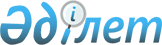 Об образовании избирательных участковРешение акима Байзакского района Жамбылской области от 15 ноября 2023 года № 3. Зарегистрировано Департаментом юстиции Жамбылской области от 22 ноября 2023 года № 5119
      В соответствии с Конституционным Законом Республики Казахстан "О выборах в Республике Казахстан" и Законом Республики Казахстан "О местном государственном управлении и самоуправлении в Республике Казахстан" аким Байзакского района РЕШИЛ:
      1. Образовать избирательные участки на территории Байзакского района по согласованию с Байзакской районной избирательной комиссией согласно приложению.
      2. Признать утратившими силу нижеследующие решения акима Байзакского района.
      1) Решение акима Байзакского района Жамбылской области от 11 декабря 2018 года № 5 "Об образовании избирательных участков" (зарегистрировано в Реестре государственной регистрации нормативных правовых актов № 4023, опубликовано в эталонном контрольном банке нормативных правовых актов Республики Казахстан в электронном виде от 20 декабря 2018 года).
      2) Решение акима Байзакского района Жамбылской области от 22 августа 2023 года № 1 "О внесении изменений в решение акима Байзакского района от 11 декабря 2018 года №5 "Об образовании избирательных участков" (зарегистрировано в Реестре государственной регистрации нормативных правовых актов № 5075, опубликовано в эталонном контрольном банке нормативных правовых актов Республики Казахстан в электронном виде от 31 августа 2023 года).
      3. Организационно-инспекторскому подразделению аппарата акима Байзакского района в установленном законодательством порядке обеспечить:
      1) государственную регистрацию настоящего решения в органах юстиции;
      2) размещение настоящего решения на интернет-ресурсе акимата Байзакского района
      3) принятие иных мер вытекающих из настоящего решения.
      4. Контроль за исполнением настоящего решения возложить на руководителя аппарата акима Байзакского района.
      5. Настоящее решение вводится в действие со дня первого официального опубликования.
      "Согласовано"
      Байзакская районная территориальная
      избирательная комиссия Избирательные участки на территории Байзакского района
      Избирательный участок №113. 
      Место расположения: село Сарыкемер, улица Н.Мамыраимова №2, областная специализированная детско-юношеская спортивная школа №8
      Границы: села Сарыкемер.
      Улица А.Суханбаева
      Нечетные: 157, 159, 161, 163, 165, 167, 169, 171, 173, 175, 177, 179, 181, 183, 185, 187, 189, 191, 193, 195, 197, 199, 201, 203, 205, 207, 209, 211, 213, 215, 217, 219, 221, 223, 225, 227, 229, 231, 233/1, 233/2, 233/3, 233/4, 235/1, 235/2, 237/1, 239/1, 239/2, 239/3, 239/4, 241, 243/1, 243/2, 245/а, 245/2, 247/1, 247/2.
      Четные: 144, 144/а, 144/б, 146, 148, 150, 152, 154, 156, 158, 160, 164, 166, 168, 170, 172, 174, 176, 178, 180, 182, 184, 186, 190, 192, 194, 196, 198, 200, 202, 204, 206, 206/А, 208/1, 208/2, 210/1, 210/2, 212/1, 212/2, 214/1, 214/2, 216/1, 216/2, 218/1, 218/2, 220/1, 220/2, 220/3, 220/4, 220/5, 220/6, 220/7, 220/8, 222/1, 222/2, 222/3, 222/4, 222/5, 222/6, 222/7, 222/8, 224.
      Улица Косы батыра
      Нечетные: 133, 135, 137, 139, 141, 143, 145, 147, 149, 151, 153, 155, 157, 159, 161, 163, 165, 167, 169, 171, 173, 175, 177, 179, 181, 183, 185, 187, 189, 191, 193, 195, 197, 199, 201, 203, 205/1, 205/2, 207/1, 207/2, 209/1, 209/2, 211/1, 211/2, 213/1, 213/2, 215/1, 215/2, 217/1, 217/2, 219/1, 219/2, 221/1, 223.
      Четные: 116, 118, 120, 122а, 124, 126, 128, 130, 132, 134, 136, 138, 140, 142, 144, 146, 148, 150, 152, 154, 156, 158, 160, 162, 164, 166, 168, 170, 172, 174, 176, 178, 180, 182, 184, 186, 188/1, 188/3, 190/1, 190/2, 190/3, 192/1, 192/2, 192/3, 194/1, 194/2, 194/3, 196/1, 196/2, 196/3, 196/4, 198, 200, 202, 204, 206/1, 206/2.
      Улица К.Орынкулова
      Нечетные: 1/2, 3/1, 3/2, 5, 7, 9, 9а/1, 9/6, 9а/10, 11а/4, 11/3, 11/1, 11/2, 13/1, 13/2, 15, 17/1, 17/2, 19/1, 19/2, 21/1, 21/2, 23/1, 23/2, 25/1, 25/2, 27/1, 27/2, 27/3, 27/4, 29/1, 29/2, 31, 33/1, 33/2, 33/3, 33/4, 33/5, 33/6, 35, 39/1, 39/2, 39/3, 39/4, 41/1, 41/2, 43, 45, 47, 49, 51, 53, 55, 57, 59/1, 59/2, 61/1, 61/2, 63/1, 63/2, 65, 67, 69, 71/1, 71/2, 73/1, 73/2, 75/1, 75/2, 75/3, 75/4, 77, 79, 81, 83, 85, 87. 
      Четные: 2/1, 2/2, 4/1, 4/2, 6, 8/1, 8/2, 10/1, 10/2, 12/1, 14/1, 14/2, 14/3, 16/1, 16/2, 18/1, 18/2, 20/1, 20/2, 22/1, 22/2.
      З.Абдикаримова
      Нечетные: 1, 3, 5, 7, 9, 11, 13, 15, 17, 19, 21, 23, 25, 27, 29, 31, 33, 35, 37, 39, 41, 43, 45, 47.
      Четные: 2, 4, 6, 8, 10, 12, 14, 16, 18, 20, 22, 24, 26, 28, 30, 32, 34, 36, 38, 40, 42, 44, 46.
      Улица Сарыкемер 
      Нечетные: 1, 3, 5, 7, 9, 11, 13, 15, 19, 21, 23, 25, 27, 29, 31, 33, 35, 37, 39, 41, 41/а. 
      Четные: 2, 4, 6, 8, 10, 12, 14, 16, 18, 20, 22, 24, 26, 30, 32, 34, 36, 38, 40, 42, 44, 46, 50, 52, 54.
      Улица К.Сатпаева
      Нечетные: 1/1, 1/2, 1/3, 1/4, 1/5, 1/6, 1/7, 1/8, 1/9, 1/10, 1/11, 1/12, 3/1, 3/2, 3/3, 3/4, 3/5, 3/6, 3/7, 3/8, 3/10, 3/11, 3/12, 5/1, 5/2, 5/3, 5/4, 5/5, 5/6, 5/7, 5/8, 5/9, 5/10, 5/11, 5/12, 5/13, 5/14, 5/16, 7/а, 7/в, 7/1, 7/2, 7/3, 7/4, 7/7, 7/8, 7/9, 7/10, 7/11, 7/12, 7/13, 7/14, 7/15, 7/16.
      Четные: 2, 4, 6, 8, 10, 12, 14
      Переулок К.Сатпаева
      Нечетные: 1/д, 3, 5, 7, 7/1, 7, 7/б, 7/в, 7/д, 7/р, 8/д, 9, 9/а, 9/б, 11, 13, 13/а, 13/б, 13/в, 13/д, 13/л, 13/н, 13/п, 15/а, 17, 17/б, 17/г, 18/а, 19, 19/б, 19/в, 21, 23, 25, 27, 29, 31, 33, 35, 37, 39, 41, 43, 45, 47, 49, 51, 53, 57.
      Четные: 2, 4, 6, 8, 10, 12, 14, 16/г, 16/д, 20, 26, 34, 36, 38, 40, 42, 44, 46, 48, 50, 52, 54, 56, 58, 60.
      Избирательный участок №114.
      Место расположения: с.Туймекент, ул. Д.Конаева №78, дом культуры.
      Границы: селаТуймекент
      Улица Жасулан 
      Нечетные: 1, 1/а, 3, 3/а, 5/а, 7, 9, 11, 13, 15, 15/2, 17, 19, 21, 23, 25, 25/а, 27, 31/а, 33.
      Четные: 2, 2/а, 4, 6, 8, 10, 12, 14, 16, 18, 28, 30.
      Улица Ш.Есботаулы 
      Нечетные: 1, 3, 5, 7, 9, 11, 15, 17, 19, 21, 23, 25, 27, 29, 31, 35, 39, 41, 43, 45, 47, 49, 51, 53, 55, 57, 59, 61, 65, 65/а, 67, 69, 69/а, 69/б, 71, 71/а, 73, 75, 77, 79, 81, 83, 85, 87, 91, 93, 95, 97, 99, 101, 103, 105, 107, 109. 
      Четные: 2, 2/а, 4, 6, 6/а, 8, 10, 12, 12/а, 14, 16, 18, 20, 24, 26, 28, 30, 32, 34, 36, 38, 40, 42/а, 42, 44, 48, 50, 52, 54, 56, 58, 60, 62, 64, 66, 68, 70, 72, 74, 80, 82, 86, 88, 90, 92, 94, 96, 98, 100, 102, 104, 106, 108, 108/а, 110, 112, 114, 116, 118, 118/а, 120, 122, 124, 126, 128, 130, 132, 134, 136, 138, 140, 140/а, 142, 144, 146, 148.
      Переулок Ш.Есботаулы
      Нечетные: 1/1, 1/2, 1/3, 1/4, 1/б, 3/1, 3/2, 3/3, 3/а, 5, 5/а, 7, 11, 9, 11/а, 13, 13/а.
      Четные: 4, 8/а, 10, 12, 12/а, 12/б.
      Улица А.Дукенбайкызы
      Нечетные: 3, 7, 7/а, 11, 11/а, 13, 13/а, 15, 15/а, 15/б, 17, 17/а, 17 б, 19, 21, 23, 31, 33, 35, 37, 39, 41, 43, 47, 57, 63, 65, 67, 69, 69/а, 71, 71/б, 73/а, 73, 75, 75/а, 79, 81, 83, 85, 87, 91, 97, 101, 103, 105, 107, 109/а, 109/б, 109/в, 111, 117.
      Четные: 2/1, 2/2, 2/3, 2/4, 4, 8, 16, 20, 22, 24, 24/б, 24/в, 24/г, 28, 28/а, 28/б, 28/в, 34а/1, 34а/2, 34/а/3, 34а/4, 34а/5, 34а/6, 34а/7, 34а/8, 34а/9, 34а/10, 34а/11, 34а/12, 34а/13, 34а/14, 34а/15, 34а/16, 36, 38, 40, 42, 44, 46, 48, 50, 52, 54, 56, 58, 60, 62, 64, 66, 68, 70, 74, 76, 78, 80, 82, 84, 86, 88, 94, 96, 98, 100, 100/а, 112, 114, 118, 120.
      Переулок А.Дукенбайкызы
      Нечетные: 1, 3, 3/а, 3/б, 7.
      Четные: 2, 2/а, 4, 6.
      1 Переулок А.Дукенбайкызы
      Нечетные: 5, 9, 11, 13, 15, 17, 25.
      Четные: 6, 18/а, 24, 28, 30.
      Улица А.Нахмановича
      Нечетные: 1, 1/а, 3, 5, 7, 9, 11, 13, 15, 15/а, 17, 19, 21, 25, 27, 29, 33, 35, 37/а, 39, 39/а, 41, 43, 45, 47, 47/а, 51/а, 53, 55, 59, 57, 61, 63, 63/а, 65, 65/а, 69, 71, 73, 75, 77, 79, 81, 83/1, 83/2, 85, 87, 89, 91, 93. 
      Четные: 2, 2/а, 4, 6, 8, 10, 10/а, 12, 12/а, 14, 16, 18, 20, 22, 24, 24/а, 26, 28, 28/а, 32, 34, 34/а, 36, 38, 40, 42, 42/а, 46/1, 46/2, 48, 50, 52, 52/1, 52/2, 54, 56, 58, 60.
      Переулок А.Нахмановича
      Нечетные: 1/а, 1/1, 1/2, 3/1, 3/2, 5, 7, 11, 13, 15, 17, 19, 21, 23.
      Четные: 2, 4, 6, 8, 10, 12, 14, 16, 18, 20, 24. 
      Улица Д.Конаева
      Нечетные: 1, 3, 9, 11, 11/а, 13, 13/а, 15, 17, 19, 21, 23, 25, 27, 29, 31, 33, 35, 37, 39, 41, 43, 45, 47, 49, 51, 53, 55, 57, 59, 61, 63, 73, 75, 77, 79, 81, 83, 83/а, 85, 89, 91/1, 91/2, 93.
      Четные: 2, 4, 6, 8, 10, 16, 18, 20, 22, 24, 28, 30, 32, 34, 36, 38, 40, 44, 46, 48, 48/а, 50, 54, 56, 58, 60, 60/а, 62/а, 62, 64, 64/а, 66, 68, 70, 74/1, 74/2, 74/3, 74/4, 74/5, 74/6, 74/7, 74/8, 78, 80/а, 82/а, 84, 86, 88, 90, 92, 94, 96, 98, 100, 102, 104, 106, 110, 112, 114, 114/а.
      Переулок Д.Конаева
      Нечетные: 1, 1/а, 3, 7, 9.
      Четные: 2, 2/б, 4, 6, 6/а, 8.
      Избирательный участок № 115.
      Место расположения: с.Акжар, ул. С.Сейфуллина №35 Б, средняя школа С.Сейфуллина.
      Границы: села Акжар.
      Избирательный участок №116.
      Место расположения: село Мадимар, улица Т.Наржанова №3, сельский клуб.
      Границы: села Мадимар.
      Избирательный участок №117.
      Место расположения: село Кенес, улица Е.Темиртаева №21, средняя школа №3.
      Границы: села Кенес.
      Избирательный участок №118.
      Место расположения: село Тегистик, улица Карабогет №4, сельский клуб.
      Границы: села Тегистик.
      Избирательный участок № 119.
      Место расположения: село Шахан, Учетный квартал 012, средняя школа имени М.Ауезова.
      Границы: села Сарыбарак, село Шахан.
      Избирательный участок №120.
      Место расположения: село Костобе, улица Аулиеата №51 Б, сельский клуб.
      Границы: села Костобе.
      Избирательный участок №121.
      Место расположения: село Ульгули, улица Ж.Мырзабаева №126/1, средняя школа. Ульгули.
      Границы: села Ульгули.
      Избирательный участок №122.
      Место расположения: село Кызыл жулдыз, улица К.Тортаева №53, средняя школа имени Н.Акшабаева.
      Границы: улица Г.Апатаева, улица А.Богенбаева, улица К.Тортаева, улица М.Ауэзова, улица Б.Калиева, улица Тонкерис, 1 переулок Алатау, 2 переулок Алатау, улица К.Мырзакулова. 
      Избирательный участок №123.
      Месторасположения: село Талас, улица Б.Туганбаева №3, средняя школа имени Н.Гоголья
      Границы: села Талас.
      Избирательный участок №124.
      Место расположения: село Дихан, улица 9 мая №27, сельский клуб.
      Границы: села Дихан-2
      Избирательный участок №125.
      Место расположения: село Байзак, улица С.Байдешова №30 б, сельский клуб.
      Границы: села Байзак, улица Жамбыла, улица Ч.Валиханова, улица С.Байдешовой, улица Амангельды, улица М.Алпысбаевой, улица А.Даулетбаева, улица Р.Бегалиева, улица Жетитобе, улица Жеруйык, улица Орбулак, улица Женис, улица Шымбулак.
      Улица А.Доненбаева
      Нечетные: 77, 79, 81, 83, 85, 87, 89, 91, 93, 95.
      Четные: 78, 80, 82, 84, 86, 88, 90, 92, 94, 96.
      Улица Р.Рустемова
      Нечетные: 67, 69, 71, 73, 75, 77, 79, 81, 83, 85, 87, 89/1, 89/2, 91/1, 91/2, 93, 95, 97, 99, 101, 103, 105, 107.
      Четные: 66, 68, 70, 72, 74, 76, 78, 80, 82, 84, 86, 88/1, 88/2, 90/1, 90/2, 92, 94, 96, 98, 100, 102, 104, 106, 108.
      Улица Ж.Аймауытова
      Нечетные: 119, 121, 123, 125, 127, 129, 131, 133, 135, 137, 139, 141, 143, 145, 147, 149, 151, 153, 155, 157, 159, 161, 163, 165, 167, 169, 171, 173, 175.
      Четные: 106, 108, 110, 112, 114, 116, 118, 120, 122, 124, 126, 128, 130, 132, 134, 136, 138, 140, 142, 144, 146, 148.
      Улица Торегельды
      Нечетные: 55, 57, 59, 61, 63, 65, 67, 69, 71, 73, 75, 77.
      Четные: 56, 58, 60, 62, 64, 66, 68, 70, 72, 74, 76, 78.
      Станция Учбулак.
      Улица Ж.Жылкыбайулы.
      Избирательный участок №126.
      Место расположения: село Сарыкемер, улица Байзак батыра №76, дом культуры.
      Границы: села Сарыкемер.
      Улица Б.Момышулы
      Нечетные: 1, 1/а, 3/1, 3/2, 5/1, 5/2, 7/1, 7/2, 9/1, 9/2, 11/1, 11/2, 13, 15, 17, 19, 21, 23, 25, 27, 29, 31, 31/а, 33, 33/а, 37, 39, 43, 45, 47, 51, 55, 57, 59, 61, 61/а, 67, 69, 71, 73, 75, 79, 85, 87, 89, 91, 93, 95, 103, 105.
      Четные: 4/а, 6/1, 6/2, 8/1, 8/2, 10/1, 10/2, 12/1, 12/2, 14, 16, 18, 20, 22, 24, 26, 28/1, 28/2, 30, 32, 34, 36, 38, 40/1, 40/2, 42, 44, 46, 50, 52, 54, 56, 58, 60, 62, 64, 66, 68, 70, 72, 74, 74/а.
      Улица Байдибек баба
      Нечетные: 1, 3, 5, 7, 9, 9/а, 11, 13, 15, 15/а, 17, 19, 21, 23, 25, 27, 29, 31, 33, 35, 37, 39, 41, 43, 43/а, 45, 47, 49, 51, 83, 83/а, 85/а, 87, 87/а, 97, 99, 101/а, 105.
      Четные: 2, 4, 6, 8, 10, 10/а, 12, 12/а, 14, 16, 18, 20, 22, 24, 26, 28, 30, 30/а, 32, 34, 36, 38, 40, 42, 44, 46, 48, 50, 52, 54, 56, 58, 60, 62, 64, 66, 68, 70/1, 70/2, 72, 74, 76, 78, 80, 82, 92, 94, 96, 100, 102, 108, 110, 112.
      Переулок Байдибек баба
      Нечетные: 15, 15/а, 17, 19, 21, 23, 27, 33, 37, 47, 49/а, 53, 63, 65, 71, 73, 77, 83, 85, 85/а, 91, 93, 93/а, 95, 97, 99, 83/а, 27, 101/а, 103, 105, 107, 109, 113, 117.
      Четные: 2 ,4, 6, 8, 12, 12/а, 12/г, 16, 18, 20, 24, 26, 28, 30/а, 36, 38,40, 44, 46, 50, 54, 56, 58, 60, 62, 64, 66, 68, 70, 72, 76, 78, 80, 82, 84, 86, 88, 90, 92, 94, 96, 98, 100,104, 108,110,112, 118, 1 переулок 22, 24, 25
      Улица Жамбыла
      Нечетные: 1, 3, 5, 7, 9, 11, 13, 15, 17, 19, 21, 23, 25, 27, 29, 31, 33. 
      Жүп: 2, 4, 6, 8, 10, 12, 14, 16, 18, 20, 22. 
      Улица Райымбек батыра
      Нечетные: 1, 3, 5 ,7, 9, 11, 13, 15, 17, 19, 21, 23, 25, 27, 29, 31, 33, 35.
      Четные: 2, 4, 6, 6/а, 8, 10, 12 ,14, 16, 18, 20, 22, 24, 26, 28, 30.
      Улица Наурыз
      2, 4 ,6, 6/а, 8, 10, 12, 14, 16, 16/а, 18, 20.
      Улица Ж.Баянова
      Нечетные: 1, 3, 5, 7, 9, 11, 13, 15, 17, 19, 21, 21/а, 23, 25, 27, 29, 31, 33.
      Четные: 2, 4, 6, 8, 10, 12, 12/1, 12/2, 14, 14/а, 16, 18, 18/а, 20.
      Улица А.Жакыпбаева 
      Нечетные: 1, 3, 5, 7, 9, 11, 13, 15, 17, 17/а, 19, 19/а, 21, 23, 25, 27, 29, 31, 33, 35, 37, 37/а, 39, 41, 43, 47, 53, 53/а, 57
      Четные: 2, 4, 6, 8, 10, 12, 14, 16, 18, 18/а, 20, 22, 24, 26, 28, 30, 32, 34, 36.
      Улица Байзак батыра
      Нечетные: 1, 3, 5, 7, 9, 11, 13, 15, 17, 19, 21, 21/а, 23, 25, 27, 29, 31, 33, 35, 37, 39, 41, 43, 45, 47, 49, 51, 53, 55, 57, 59, 61, 63, 65, 67, 69/1, 69/4, 71, 73, 75, 77, 79, 81, 83, 85, 89, 91/1, 91/2, 93.
      Четные: 2, 2/а, 4, 6, 8, 10, 12, 14, 16, 18, 20, 22, 24, 26, 28, 30, 32, 34, 36, 38/1, 38/2, 40, 42, 44/1, 44/2, 46, 48, 50, 52/1, 52/2, 54, 56, 58, 60, 62, 64, 66, 68, 68/а, 70, 72, 74, 78, 80, 82, 84, 86, 88, 90/1, 90/2, 90/3, 90/4.
      Улица Д.Конаева 
      Нечетные: 1, 1/а, 1/в, 3, 3/а, 5, 7, 9, 11, 13, 15, 17, 19, 21, 23, 25, 27, 29, 31, 33, 35, 37, 39, 41, 43, 45, 47, 49, 51, 53, 55, 57, 59, 61, 63, 65, 67, 69, 73, 75, 77, 79, 81, 85, 87, 89, 91, 93, 95, 97, 99, 101, 103, 105, 107, 109, 111/1, 111/2, 111/3, 113/1, 113/2 113/4, 113/5, 113/6, 113/7, 113/8, 115, 117, 119.
      Четные: 2, 4, 6, 8, 10, 12, 14, 16, 18, 20, 22, 24, 26, 28, 30, 32, 34, 38, 40, 42, 44, 46, 48, 50, 52, 54, 56, 58, 60, 62, 64, 66, 68, 70, 72, 74, 76, 78, 80, 82, 84 ,86, 88, 90, 92, 94, 96, 98, 100, 102, 104, 106, 108, 110, 112, 114, 116, 118, 120, 122, 124, 126, 128, 130.
      Переулок Д.Конаева
      Нечетные: 1, 3, 3/а, 5, 7, 11.
      Четные: 2, 4, 6, 8, 10.
      Улица Сыпатай батыра 
      Нечетные: 1, 3, 5, 7, 9, 11, 13, 15, 17, 19, 21, 23, 25, 27, 29, 31, 33, 35, 37, 39, 41, 45, 47, 49, 51, 53, 55, 59, 61, 63, 65, 67.
      Четные: 2, 4, 6, 10, 12, 14, 16, 18, 20, 22, 24, 26, 28, 30, 32, 34, 36, 38, 40, 42, 44, 46, 48, 48/а, 50, 52, 54, 56, 58, 60, 62, 64, 66, 68, 70, 72, 74, 76, 78, 80, 82, 84, 86, 86/а. 
      Улица Водокачка 1.
      №127 сайлау учаскесі.
      Избирательный участок №127.
      Место расположения: село Сарыкемер, улица Д.Конаева №123, школа-гимназия №1.
      Границы: села Сарыкемер.
      Улица Д.Конаева 
      Нечетные: 121, 123, 125, 127, 129, 131, 133, 135, 147, 149, 151, 153, 155, 157, 159, 161/1 161/2, 161/3, 163, 165/1, 165/2, 165/3, 165/4, 165/5, 165/6, 165/7, 165/8, 165/9, 165/10, 165/11, 165/12, 165/13, 165/14, 167, 169, 171, 173, 175, 175/а, 177, 179, 181, 183, 185, 187, 189, 191, 193, 195, 197, 199, 201, 203, 205, 207/1, 207/2, 209, 211, 213, 215, 217, 219, 221, 223, 225, 227, 229, 231, 233, 235, 237, 239, 241, 245, 247, 249, 251, 253, 255, 257, 259, 261, 263, 265, 267, 269
      Четные: 130, 132/1, 132/2, 132/3, 132/4, 138/а, 138/1, 138/3, 138/4, 138/6, 138/8, 138/13, 138/18, 138/23, 138/26, 138/а, 138/в/1, 138/б/1, 138/28, 138/30, 138/31, 138/32, 138/35, 138/37, 138/38, 144, 146, 148, 150, 152, 154, 156/1, 156/2, 158/1, 158/2, 158/3, 160, 162, 164, 166, 168/1, 168/3, 170, 176/1, 176/2, 176/3, 176/4, 176/а, 178, 180, 184, 186, 188, 190, 192, 194, 196, 198, 200, 202, 204, 206, 208/а, 210, 212, 214, 216/1, 216/2, 218, 220, 222, 224, 226, 228, 230, 232, 234, 236, 238, 240, 242, 244, 246, 248, 250, 252, 254, 256, 258, 260, 262, 264, 266, 268, 270, 272, 274, 276, 278, 280, 282, 284, 286, 288.
      Улица Амангельды
      Нечетные: 1, 3, 5, 7, 9, 11, 13, 15, 17, 19.
      Четные: 2, 4, 6, 8, 10, 12, 14, 16, 18, 20, 22, 24, 26, 28, 30/1, 30/2, 30/3.
      Улица Ж.Мадимарова
      Нечетные: 1, 3, 5, 7, 9, 11, 13, 15, 17, 19, 21, 23, 25, 27, 29, 31.
      Четные: 2, 4, 6, 8, 10, 12, 14, 16, 18, 20, 22, 24, 26, 28, 30.
      Улица М.Маметовой
      Нечетные: 1, 3, 5, 7.
      Четные: 2, 4, 6, 8.
      Улица Рысбек батыра
      Нечетные: 1, 3, 5, 7, 9, 11, 13, 15, 17, 19, 21, 23, 25, 27, 29, 31.
      Четные: 2, 4, 6, 8, 10, 12, 14, 16, 18.
      Улица Солодкина
      Нечетные: 1, 3, 5, 7, 9, 11, 13, 15, 17, 19, 21, 23, 25, 27, 29, 31, 33, 35, 37, 39, 41, 43, 45, 47, 49, 51, 53, 55, 57, 59, 61, 63, 65, 67, 69, 71.
      Четные: 2, 4, 6, 8, 10, 12, 14, 16, 18, 20, 22, 24, 26, 28, 30, 32, 34, 36, 38, 40, 42, 44, 46, 48, 50, 52, 54, 56, 58, 60/1, 60/2, 62, 64, 66, 68, 70, 72.
      Тупик Т.Сейдуалиева
      Нечетные: 1, 1/а, 1/в, 3, 5, 7, 9, 11.
      Четные: 2, 4, 4/а, 6, 8, 10, 12, 14, 16, 18, 20, 22, 24, 26, 28.
      Улица Абая
      Нечетные: 1, 3, 5, 7, 9, 11, 13, 15, 17.
      Четные: 2, 4, 6, 8, 10, 12, 14, 16, 18.
      Улица А.Буралхиева
      Нечетные: 1, 3, 5, 7, 9, 11, 13, 15, 17, 19, 21, 23, 25.
      Четные: 2, 4, 6, 8, 10, 12, 14, 16, 18, 20, 22, 24, 26, 28, 30, 32.
      Улица Куприенко
      Нечетные: 1, 3, 5, 7, 9, 11, 13, 15, 17, 19, 21, 23, 25/1, 25/2, 27, 29, 31, 33, 35, 37, 39, 41, 55, 57.
      Четные: 2, 4, 6, 8, 10, 12, 14, 16, 18, 20, 22, 24, 26, 28, 30, 32, 34, 36, 38, 40, 42, 44, 46, 48, 50, 52, 54, 56, 58, 60, 62.
      Улица Ж.Дидарбекулы
      Нечетные: 1/а, 3, 5. 
      Четные: 2, 4, 6, 8. 
      Улица Б.Момышулы
      2/1, 2/2, 4/1, 4/2.
      Улица Сыпатай батыра
      Нечетные: 69, 71, 73 ,75, 77, 79, 81, 83, 85, 87, 89, 91, 93, 95, 97, 99, 101.
      Четные: 88, 90, 92, 94, 94/а, 96, 98, 100, 102, 104, 106, 108, 110, 112, 114, 116, 118, 120, 122, 126/а.
      Улица Р.Халиева
      Нечетные: 1, 3, 5, 7/1, 7/2, 7/3, 7/4, 9/1, 9/2, 9/3, 9/4, 11/1, 11/2, 11/3, 11/4, 13/1, 13/2, 13/3, 13/4, 15/1, 15/2, 15/3.
      Четные: 2, 4, 6.
      Улица Байзак батыра
      Нечетные: 95, 97, 99, 101/д, 101/ж, 101/1, 101/2, 101/3, 101/4, 103, 105, 109, 111, 113, 115, 117, 119, 121, 123, 125.
      Четные: 92/1, 92/2, 92/3, 92/4, 94, 96, 98, 114, 116.
      Улица Желтоксан
      Нечетные: 1, 3, 5, 7, 9, 11, 13, 15, 17, 19, 21, 23, 25.
      Четные: 2, 4, 6, 8, 10, 12, 14, 16, 18, 20, 22, 24.
      Улица А.Нахмановича
      Нечетные: 1, 3, 5, 7, 9, 11, 13, 15, 17, 19. 
      Четные: 2, 4, 6, 8, 10, 12, 14, 16, 18, 20.
      Избирательный участок №128.
      Место расположения: село Сарыкемер, улица Косы батыра №47, гимназия имени Г.Муратбаева.
      Границы: села Сарыкемер.
      Улица У.Сыздыкбаева
      Нечетные: 1, 3, 5, 7, 9, 11, 13, 15, 17, 19, 21, 23, 25, 27, 29, 31.
      Четные: 2, 4, 6, 8, 10, 12, 12/а, 14, 16, 18, 20, 22, 24, 26, 28/1, 28/2, 30/1, 30/2, 30/3, 30/4, 30/5, 30/6, 30/7, 30/8, 32/1, 32/2, 32/3, 32/4, 32/5, 32/6, 32/7, 32/8, 34/1, 34/2.
      Тупик У.Сыздыкбаева
      Нечетные: 1/1, 1/2, 3/1, 3/2, 5/1, 5/2, 7, 9, 11.
      Четные: 2, 4, 6, 8, 10.
      Переулок У.Сыздыкбаева
      Нечетные: 5/1, 5/2, 7, 9, 11.
      Четные: 2, 4, 6, 8, 10.
      Улица М.Х.Дулати
      Нечетные: 1, 3, 5, 7, 11, 13, 15, 17, 19, 21/1, 21/2, 23, 25, 27, 29, 31, 33, 35, 39, 41, 43, 45, 47, 49.
      Четные: 2, 4, 4/а, 6, 8, 10, 12, 14, 16, 18/1, 18/2, 18/3, 18/4, 18/5, 18/6, 18/8, 20, 22, 24, 26, 28, 30/1, 30/2, 32, 34, 36, 38, 40, 42, 44, 48, 50, 52, 54, 56, 58, 60, 62 ,64, 66, 68, 70.
      Улица К.Кулымбаева
      Нечетные: 1, 3, 5, 7, 9, 11, 13, 15, 17.
      Четные: 2, 4, 6, 8, 10, 12, 14, 16, 18.
      Улица Р.Смаилова
      Нечетные: 3, 5, 7, 9, 11, 13, 15, 17.
      Четные: 6, 8, 10, 12, 14/1, 14/2.
      Переулок К.Орынкулова
      Нечетные: 1/а, 1, 7, 15, 19, 21,27, 29, 37, 39, 43, 47, 69/а, 47, 103
      Четные: 2, 4, 6, 16, 18, 20, 22, 24, 26, 36, 38, 42, 46/а, 46, 50/ю
      1 Переулок К.Орынкулова
      Нечетные: 1, 3, 5, 9, 19, 29, 33/а, 33/в, 41, 47, 51/в, 65/а, 69/а, 109, 109/а, 109/б, 109/в, 109/г, 111, 113/а, 113/в, 113/г, 113/з, 115/б, 115/в, 117, 117/а, 119, 121, 121/а, 121/б, 123, 127, 131, 133, 133/а, 139, 143, 145, 147, 149, 151, 155, 157, 159, 163, 165, 171/а, 173, 177, 183, 185, 187, 191, 195,197, 199, 203, 205, 213, 215, 217, 219, 221, 223, 225, 227, 229. 
      Четные: 4, 6, 8, 18, 20, 28, 30/а, 30/б, 30/в, 30/г, 30/д, 30/к, 38, 38/а, 38/б, 38/в, 38/г, 40, 42, 46, 46/а, 46/в, 46/г, 46/д, 48, 50, 50/1, 50/4, 50/б, 50/д, 50/и, 50/қ, 50/л, 50/м, 50/н, 50/п, 50/с, 50/т, 50/ы, 50/ш, 50/ю, 50/ц, 50/х, 52, 66/а, 68/а, 70/а, 72/б, 72/в, 72/г, 108, 112, 114, 120, 122, 124, 130, 134, 138, 140/а, 142, 156, 156/а, 164, 166, 170, 174, 176, 188/а, 190, 196, 200, 202, 216, 218, 222, 224, 228, 230. 
      2 Переулок К.Орынкулова
      Нечетные: 79, 85, 87, 89, 91, 93, 93/а, 95, 99, 101, 105.
      Четные: 44, 86, 88, 90, 92, 94, 96, 98, 102, 104.
      3 Переулок К.Орынкулова
      Нечетные: 11, 55/а, 59, 61/а, 67, 69, 71, 73, 77, 79, 81, 83, 93/а, 113/з.
      Четные: 56/б, 58, 62/а, 64, 60, 60/а, 66, 68, 78, 80, 82, 92/а.
      4 Переулок К.Орынкулова
      Нечетные: 1, 1/а, 7, 9, 13, 15, 17, 19, 21, 23, 33, 41, 43.
      Четные: 4, 6, 8, 10, 12, 14/а, 16, 16/а, 18, 22, 20, 28, 34, 36, 38, 42.
      5 Переулок К.Орынкулова
      Нечетные: : 1, 3, 7, 21, 31, 45, 53.
      Четные: 4, 8, 14, 16, 18/а, 20/а, 22, 26, 30, 32, 56, 58
      6 Переулок К.Орынкулова
      Нечетные:1, 3, 11, 15, 17, 45, 47, 51, 55, 61, 65, 69, 73, 75, 77, 85, 93, 95, 99, 101, 101/а, 107, 109, 111, 113, 115
      Четные:2, 4, 6, 20, 22, 24, 44, 46, 48, 50, 52, 60, 62, 64, 66, 68, 72, 76/а, 80, 88, 90, 92, 98, 100, 102/а, 102, 106, 108, 112, 116, 120, 124, 126, 130, 134.
      Улица К.Орынкулова 1/а/1, 1/а/2.
      Улица Ж.Назарымбетова 1, 2, 4, 6, 8, 10, 12, 14, 16, 18, 20, 22, 24, 26, 28, 30.
      Бригадный дом 1, 2.
      Полевой стан 1, 2
      Водокачка 2
      Улица А.Суханбаева
      Нечетные: 1, 3, 5, 7, 9, 11, 13, 15, 17, 19, 21, 23, 23/а, 25, 27, 29, 31, 33, 35, 37, 39/1, 39/2, 39/3, 39/4, 39/5, 41/1, 41/2, 41/3, 41/4, 43/1, 43/2, 43/3, 43/4, 45/1, 45/2, 45/3, 45/4, 47/1, 47/2, 47/3, 47/4, 49/1, 49/2, 49/3, 49/4, 51/1, 51/2, 53/1, 53/2, 55/1, 55/2, 57, 59.
      Четные: 2, 4, 6, 8, 10, 12, 14, 16, 18, 20, 22, 24, 26, 28, 30, 32, 34, 36, 38, 40, 42, 44/1, 44/2, 46/1, 46/2, 48, 50, 52, 54, 56, 58, 60, 60/а, 62, 64/1, 64/2, 66, 68, 70, 72.
      Улица 2-я А.Суханбаева
      Нечетные: 43/1, 43/2, 45/1, 45/2, 45/3, 45/4, 47, 47/1, 47/2, 47/3, 47/4, 49/1, 49/2, 49/3, 49/4, 51, 53.
      Улица Косы батыра
      Нечетные: 1, 3, 5, 7, 9, 11, 13, 15, 17, 19, 21, 23, 25, 27, 29, 31, 33, 35, 37, 39, 41, 43, 45, 47, 49.
      Четные: 2, 4, 6, 8, 10, 12, 14, 16, 18, 20, 22, 24, 26, 28, 30, 32, 34. 
      Улица М.Ауэзова
      Нечетные: 1/1, 1/2, 3/1, 3/2, 5/1, 5/2, 7/1, 7/2, 9/1, 9/2, 11/1, 11/2, 13/1, 13/2, 15/1, 15/2, 17/1, 17/2, 19/1, 19/2, 21/1, 21/2, 23, 25, 27, 27/а, 29, 31/1, 31/2, 33/1, 33/2, 33/3, 33/4.
      Четные: 2/а, 2/1, 2/2, 4/1, 4/2, 6/1, 6/2, 8/1, 8/2, 10/1, 10/2, 12/1, 12/2, 14/1, 14/2, 16, 18, 20, 22, 24, 26, 28, 30, 32, 34, 36, 38, 40, 42, 44, 46, 48, 50, 52.
      Переулок М.Ауэзова
      Нечетные: 1, 3, 5, 7, 9, 11, 13, 15, 17.
      Четные: 2, 4, 6, 8, 10, 12, 14, 16, 18, 20, 22, 24, 26, 28.
      №129 сайлау учаскесі.
      Место расположения: село Сарыкемер, улица Байзак батыра №223, средняя школа имени Ю.Гагарина.
      Границы: села Сарыкемер.
      Улица Байзак батыра
      Нечетные: 225, 227, 229, 231, 233, 235, 237, 239, 241, 243, 245, 247, 249, 251, 253, 255, 257, 259, 261, 263, 265, 267, 269, 271, 273, 275, 277, 279, 281, 283, 285, 287, 289, 291, 293/1, 293/2, 295/1, 295/2, 295/3, 297/1, 297/2, 299/1, 299/2, 301/1, 301/2, 303/1, 303/2, 303/3, 303/4, 305/1, 305/2, 305/3, 305/4, 305/5, 305/6, 305/7, 305/8, 307/1, 307/2, 307/3, 307/4, 307/5, 307/6, 307/7, 307/8, 311/1, 311/2, 311/3, 311/4, 311/5, 311/6, 311/7, 311/8, 315/а, 315/1, 315/2, 317, 319/1, 319/2, 321/1, 321/2, 321/а, 325/а, 325/в, 325/е, 325/ж, 341, 343, 345, 347, 349/а, 351/а, 353, 355.
      Четные: 234, 236, 238, 240, 242, 244, 246, 248, 250, 252, 254, 256, 258, 260, 262, 264, 266, 268, 270, 272, 274, 276, 278, 280, 282, 284, 288/1, 288/2, 288/3, 288/4, 288/5, 288/6, 288/7, 288/8, 290/1, 290/2, 292/1, 292/2, 294/1, 294/3, 296/1, 296/2, 296/3, 296/4, 298/1, 298/2, 300/1, 300/2, 300/3, 302, 304, 304/а, 304/б, 304/в, 304/г, 306/2, 308/1, 308/2, 310/1, 310/2, 310/3, 312/1, 312/2, 314/1, 314/2, 314/3, 314/4, 316/1, 316/2, 316/3, 316/4, 316/5, 316/6, 322, 324, 326, 326/а, 328, 330, 332, 334, 336, 338, 340, 342, 344/а, 344/1, 344/2, 344/3, 346, 346/а, 348/1, 348/2, 350, 350/а, 350/б, 350/е, 350/у, 354.
      Переулок Байзак батыра 3, 7, 11.
      Улица Мамбет батыра
      Нечетные: 1, 1/а, 1/б, 1/в, 3, 7/1, 7/2, 9, 9/1, 9/2, 9/4.
      Четные: 2, 2/е, 2/ж, 4, 6, 8
      Переулок Мамбет батыра
      1,3,6
      1 Переулок Мамбет батыра
      Нечетные: 1, 3, 5, 7, 9, 11, 13, 15, 17, 19, 21, 23, 25, 27, 29, 31, 33, 35, 37, 39, 41, 43, 45, 47, 49, 51, 53, 55, 57, 59.
      Четные: 2, 4, 6, 8, 10, 12, 14, 16, 18, 20, 22, 24, 26, 28, 30, 32, 34, 36, 38, 40, 42.
      2 Переулок Мамбет батыра
      1, 3, 5, 7, 9.
      3 Переулок Мамбет батыра 
      Нечетные: 1, 3, 5, 7, 9, 11.
      Четные: 2, 4, 6, 8, 10, 12, 14, 16, 18, 20, 22, 24.
      4 Переулок Мамбет батыра
      Нечетные: 1, 3, 5, 7, 9, 11, 13, 15, 19, 21, 23, 25, 27, 29, 31, 33, 35, 37, 39, 41, 43.
      Четные: 2, 4, 6, 8, 10, 12, 14, 16, 18, 20, 22, 24, 26, 28, 30, 32.
      5 Переулок Мамбет батыра
      Нечетные: 1, 3, 5, 7, 9, 11, 13, 15, 17, 19, 21, 23, 25, 27, 29, 31, 33, 35, 37, 39, 41, 43, 45, 47.
      Четные: 2, 4, 6, 8, 10, 12, 14, 16, 18, 20, 22, 24, 26, 28, 30, 32, 34, 36, 38, 40, 42, 44.
      6 Переулок Мамбет батыра 42, 50.
      Улица И.Кравцова
      Нечетные: 1/1, 1/2, 3/2, 5/1, 5/2, 7/1, 7/2, 9/1, 9/2, 9/3, 9/5, 9/6, 9/7, 9/8, 11/2, 11/3, 11/4, 11/5, 11/6, 13, 15, 17, 19, 21, 23/1, 23/2, 25/1, 25/2.
      Четные: 2/1, 2/2, 4/1, 4/2, 6/1, 6/2, 8/1, 8/2, 10/1, 10/2, 10/3, 10/4, 10/5, 10/6, 10/7, 10/8, 12/1, 12/2, 14/1, 14/2, 16/1, 16/2, 18/1, 18/2, 20/1, 20/2, 22/1, 22/2, 24/1, 24/2, 26.
      Улица Ж.Сапаралиева
      Нечетные: 93, 93/а/1, 93/а/2, 93/б/1, 93/б/2, 95/б, 95/б/2, 97, 99, 101, 103/1, 103/2, 105, 107, 109, 111, 113, 115, 117.
      Четные: 78, 80, 82, 84, 86, 88, 90, 92, 94, 96/1, 96/2, 98/1, 98/2, 98/3, 98/4, 98/5, 98/6, 100/1, 100/2, 102/1, 102/2, 108/1, 108/2, 110/1, 110/2, 112/1, 112/2, 114/1, 114/2, 116/1, 116/2, 118/1, 118/2.
      Улица Толе би 
      Нечетные: 45, 47/1, 47/2, 47/3, 47/4, 47/5, 47/6, 47/7, 47/8, 47/9, 47/10, 47/12, 47/13, 47/14, 47/15, 47/16, 47/17, 49, 51, 53, 55, 57, 59, 61, 63, 65, 67, 69, 71, 73, 75, 77, 79, 81, 83.
      Четные: 44, 46, 48, 50, 52, 54, 56/1, 56/2, 58/1, 58/2, 60, 62, 64, 66, 68, 70, 72, 74, 76, 78, 80, 82, 84, 86, 88, 90, 92, 94, 96, 98, 100, 102.
      Улица А.Молдагуловой
      106, 108, 110, 112.
      Избирательный участок №130.
      Место расположения: село Сарыкемер улица Абдикаримова №48, школа-гимназия имени Н.Киикбаева.
      Границы: села Сарыкемер.
      Улица К.Рыскулбекова
      Нечетные: 1, 3, 3/а, 5, 7, 9, 11, 13, 15, 17, 19, 21, 23, 25, 27, 29, 29/а.
      Четные: 2, 4, 6, 8, 10, 12, 14, 16, 18, 20, 22, 24, 26, 28, 30, 32, 34, 36, 38, 40, 42, 44, 46.
      Переулок К. Рыскулбекова
      Нечетные: 1, 1/а, 5, 7, 9.
      Четные: 2, 2/а, 4, 6, 8, 10, 14, 16, 16/а, 16/б, 16/д.
      Улица Н.Дидарбекова
      1/1, 1/2, 3/1, 3/2, 3/3, 5/1, 5/2, 7/1, 7/2, 7/3, 9/1, 9/2, 9/3, 11/1, 13, 15/1, 15/2, 17/1, 17/2, 19/1, 19/2, 21/1, 21/2, 23/1, 23/2, 25/1, 25/2, 27/1, 27/2, 29/1, 29/2, 31/1, 31/2,31/А.
      Улица Сенкибай
      Нечетные: 1/а, 1/в, 1/1, 1/2, 3/1, 3/2, 5/1, 5/2, 7/1, 7/2, 9/1, 9/2, 11/1, 11/2, 13, 15/2, 17. 
      Четные: 2/1, 2/2, 2/3, 4/1, 4/2, 6/1, 6/2, 6/3, 8/2, 8/а, 8/б, 10/1, 10/2, 12/1, 12/2, 12/б, 14/1, 14/2, 14/3, 16/1, 16/2, 18/1, 18/2, 20/1, 20/2, 22/1, 22/2, 24/1, 24/2. 
      Улица Ж.Байбосынулы 
      Нечетные: 1/1, 1/2/а, 1, 3/1, 3/2, 5/1, 5/2, 7/1, 7/2, 9/1, 9/2, 11/1, 11/2, 13/1, 13/2, 15/1, 15/2, 15/4, 15/3, 17/1, 17/2, 19/1, 19/2, 21/1, 21/2, 21/3, 21/4, 23/1, 23/б.
      Четные: 2/1, 2/2, 4/1, 4/2, 6/1, 6/2, 8/1, 8/2, 8/3, 10/1, 10/2, 12/1, 12/2, 14/1, 14/2, 16/1, 16/2, 18, 18/1, 20, 22/1, 22/2, 24/1, 24/2, 26/1, 26/2, 28/1.
      Переулок Ж.Байбосынулы
      Нечетные: 1, 3, 5, 7, 9, 11, 13, 15, 17, 21, 23.
      Четные: 2, 4, 6, 8, 10, 12, 14, 16, 18, 22, 24, 26, 28, 30, 32.
      Улица Мадимар болыс
      Нечетные: 1/1, 1/2, 3/1, 3/2, 5/2, 7/1, 7/2, 7/а, 9/1, 9/2, 11/1, 11/2, 13/1, 13/2, 15/1, 15/2, 17/1, 17/2, 19/1, 19/2, 21/1, 21/2, 23, 25/1, 25/2, 27/1, 27/2.
      Четные: 2/1, 2/2, 2/а, 2/а/1, 2/а/2, 4/1, 4/2, 6/1, 6/2, 8/1, 8/2, 10/1, 10/2, 12/1, 12/2, 16/1, 16/2.
      Улица Ф.Гаджиева
      Нечетные: 1/1, 1/2, 1/3, 3/1, 3/2, 5/1, 5/2, 7/1, 7/2, 9/1, 9/2, 11/1, 11/2, 13/1, 13/2, 15/1, 15/2, 15/3, 17/1, 17/2, 17/3, 17/а.
      Четные: 2/1, 2/2, 4/1, 4/2, 6/1, 6/2, 8/1, 8/2, 10/1, 10/2, 12/1, 12/2, 14/1, 14/2, 16/1, 16/2, 18/1, 18/2.
      Улица Учбулак
      Нечетные: 1/1, 1/2, 3/1, 3/2, 3/3, 5/1, 5/2, 7/1, 7/3, 9/1, 9/2.
      Четные: 2/1, 2/2, 4/1, 4/2, 6/1, 6/2, 8/1, 8/2, 8/3, 10/1, 10/2, 12, 12/а, 14/1, 14/2, 14/а.
      Улица Б.Бексултанова
      Нечетные: 1, 3, 5, 7, 9, 13, 15.
      Четные: 2, 4, 6, 8, 10, 12, 14, 16, 18.
      Улица А.Шалабаева
      Нечетные: 1, 3, 5, 7, 9, 11, 13, 15, 17, 19, 21, 23.
      Четные: 2, 4, 6, 8, 10, 12, 14, 16, 18, 20, 22, 24, 26, 28, 30.
      Улица Жетису
      Нечетные: 1, 3, 5, 7, 9.
      Четные: 2, 4, 6, 8, 10, 12, 14, 16, 18, 20.
      Улица Арбатас
      1, 3, 5, 7, 9, 11, 13, 15, 17, 19, 21, 23, 25.
      Улица Зербулак
      Нечетные: 1, 3, 5, 9, 11, 13, 15, 17, 19, 23, 25, 27.
      Четные: 2, 4, 6, 8, 10, 12, 16, 18, 22, 24.
      Улица Тараз 
      Нечетные:3, 5, 11, 13, 15, 17.
      Четные:2, 4, 6, 8, 10, 16, 18, 20, 22.
      Улица Акбулым
      Нечетные:1, 5, 7, 9, 13, 15, 17, 19, 21, 23, 25, 27, 29, 31, 33, 35, 37, 39, 41, 43, 45, 47, 49, 51, 53, 55, 57.
      Четные: 2, 4, 6, 8, 10, 12, 14, 16, 20, 22, 24, 26, 28, 30, 32.
      Переулок Колкайнар 
      Нечетные: 1, 3, 5, 7, 9, 11, 13, 15, 17.
      Четные: 2, 6, 8, 10, 12, 14, 16, 18, 20.
      Улица Колкайнар
      Нечетные: 1, 3, 5, 7, 9, 11, 13, 15.
      Четные: 2, 4, 6, 8, 10, 12.
      Улица Колкайнар
      Нечетные: 1, 3, 5, 7, 9, 11, 13, 15, 17, 19, 21, 23, 25, 27, 29, 31, 33, 35, 37, 39, 41, 43, 45, 47, 49, 51, 53, 55, 57, 59, 61, 63, 65, 67, 75, 77, 79, 81, 83, 85, 87, 89, 91, 93.
      Четные: 2, 4, 6, 8, 10, 12, 14, 16, 18, 20, 24, 26, 28, 30, 32, 34, 36, 38, 42, 44, 50, 52, 54, 56, 58, 60, 66, 68, 72, 74, 78, 88, 90, 96.
      Улица Бостандык
      Нечетные: 1, 3, 5, 7, 9, 11, 15, 17, 19.
      Четные: 2, 4, 6, 8, 10, 12, 14, 16, 18, 20, 22.
      Улица А.Жанкулиева
      Нечетные: 1, 3, 5, 7, 9, 11, 13, 15, 17, 19, 21, 23, 25, 27.
      Четные: 2, 4, 6, 8, 10, 12, 14, 16, 18, 20, 22, 26, 28.
      Улица А.Кошербаева
      Нечетные: 1, 3, 5, 7, 9, 11, 13, 15, 19, 21, 23.
      Четные: 2/а, 2/б, 2/в, 4, 6, 8, 10, 12, 14, 18, 20, 22, 24, 26, 28, 30.
      Избирательный участок №131.
      Место расположения: село Косак, улица Астана №8, основная школа Косак.
      Границы: села Косак.
      Избирательный участок № 132.
      Место расположения: селло Базарбай улица Н.Мулдиева 22, средняя школа имени А.Пушкина.
      Границы: села Базарбай.
      Избирательный участок №133.
      Место расположения: село Жакаш, улица Ш.Айтимбетова 44, средняя школа имени А.Суханбаева.
      Границы: села Жакаш, Карасу, Кокозек.
      Избирательный участок №134.
      Место расположения: село Дикан, улица А.Кузембай 19а, дом культуры.
      Границы: села Дикан, Аймантобе, Женис, дача "Здоровье".
      Избирательный участок №135.
      Место расположения: село Коктал, улица С.Муканова 14, дом культуры.
       Границы: села Коктал.
      Избирательный участок №136.
      Место расположения: село Кокбастау, улица К.Курманбаев №57, средняя школа Амангельди.
      Границы: села Кокбастау, Тегистик, Торегельды. 
      Избирательный участок №137.
      Место расположения: село Жанатурмыс, улица Ж.Омиралиев №33а, средняя школа Жанатурмыс.
      Границы: села Жанатурмыс, Жибек жолы, разъезд Кайнар.
      Избирательный участок №138.
      Место расположения: село Акшолак, улица Т.Сапарбаева №1, средняя школа Акшолак.
      Границы: села Акшолак.
      Избирательный участок №139.
      Место расположения: село Бурыл, улица Кумжота №38/2, средняя школа Бурыл.
      Границы:село Бурыл
      Байзак датка
      Нечетные: 1, 1/а, 1/у, 1/б, 3/в, 3/б, 3/1, 3/2, 3/3, 3/4, 3/5, 3/6, 3/7, 3/8, 5/1, 5/а, 5/д/2, 5/д/5, 7/б, 7, 9/е, 9, 11, 15, 17, 19, 19/а, 19/б, 19/в, 21, 21/а, 23, 23/а, 25, 27/б, 27, 29/б, 29/1, 29/2, 29/3, 29/4, 31, 31/а, 31/1, 33/а, 33/б, 33/1, 33/2, 33/3, 35, 35/1, 35/б, 35/в, 37, 37/1, 37/а, 37/б, 37/в, 39, 39/1, 39/б, 39/в, 41/а, 41/б, 41, 43/а, 43/г, 43/1, 43/2, 45, 45/а, 47, 49, 51, 51/1, 51/в, 53, 55, 57, 57/2, 57/а, 59, 59/1, 59/а, 59/б, 61, 61/а, 63, 63/1, 63/б, 65, 65/2, 67, 69, 69/1, 69/б, 71, 71/а, 73, 75, 77/а, 77, 79, 79/4, 81, 83/1, 83/2, 85, 85/1, 85/б, 87/а, 87/б, 87/1, 87/2, 87/4, 89, 89/1, 89/а, 91, 91/а, 93, 95/в, 95, 95/1, 97, 97/1, 101/а, 101, 101/1, 103, 103/1, 105, 105/1, 105/б, 107, 107/1, 109, 109/1, 111, 111/1, 113, 113/а, 115, 117, 119, 121, 123, 125, 127/а, 127, 129, 131/а, 131, 131/1, 133, 135, 137, 139, 141, 143, 145, 147, 149, 153. 
      Четные: 2, 2/1, 2/2, 2/а, 2/б, 2/д, 2/е, 4/а, 4/б, 4/1, 4/2, 4/3, 4/4, 6, 6/а, 6/б, 8, 8/а, 8/г, 10/б, 10/1, 10/2, 12/а, 12, 14/а, 14, 16, 16/а, 18, 20/а, 20, 22, 24/а, 24, 26, 28/а, 28, 28/1, 30/а, 30, 32, 32/а, 32/б, 34, 34/а, 34/б, 34/2, 36, 36/в, 36/а, 38, 38/а, 38/1, 38/2, 38/в, 40/а, 40/в, 40, 42, 42/б, 42/а, 44/а, 44, 46/д, 46, 48/а, 48, 48/1,48/4, 50, 50/2, 50/в, 50/б, 52, 52/а, 54, 56/а, 56, 56/1, 58/а, 58/б, 58, 58/1, 60, 62/б, 62, 62/а, 64/в, 64, 64/1, 66, 66/в, 70, 72, 74/а, 74/б, 74, 76, 76/а, 80, 82, 84/а, 86, 86/д, 86/г, 86/б, 86/в, 88/1, 88/2, 88/3, 88/б, 90, 90/а, 92, 92/б, 92/а, 94, 94/1, 96, 100, 102, 104, 106, 112, 172. 
      Улица З.Палуанова 
      Нечетные: 3, 5, 7, 9, 11, 13, 15, 17, 19, 21, 21/1, 23, 25, 27, 29, 31, 33, 35, 37, 39, 41, 43, 45, 47, 49, 51, 53, 55, 57, 59, 61, 63, 65, 67, 69, 71, 73, 75, 77, 79, 81, 83, 85, 87, 89, 91, 93, 95, 97, 99, 101,1 03, 105, 107, 109, 111, 113, 115, 117, 117/а, 119, 121, 123, 125, 127, 129, 131, 133, 135, 137, 139, 141.
      Четные: 2, 4, 6, 8, 10, 12, 14, 16, 18, 20, 22, 24, 26, 28, 30, 32, 34, 36, 38, 40, 42, 44, 46, 46/а, 48, 50, 52, 54, 56, 58, 60, 62, 64, 66, 68, 70, 72, 74, 76, 78, 80, 82, 84, 86, 88, 90, 92, 94, 96, 98, 100, 102, 104, 106, 108, 110, 110/а, 112, 114, 116, 118, 120, 122, 124, 126, 128, 130.
      Улица Бейбитшилик 
      Нечетные: 1, 1/а, 1/б, 3, 5, 7, 9, 11, 13, 15, 17, 19, 21, 23, 25, 27, 29, 31, 33, 35, 37, 39, 41, 43/1, 43/2, 45/1, 45/2, 45/3, 45/4, 45/5, 47, 49, 51, 53, 55, 57, 59, 61, 63, 65, 67, 69, 71, 73, 75, 77, 77/1, 79, 81, 83, 85, 87, 89, 91, 93, 95, 97, 99, 101, 103, 103/1.
      Четные: 2, 2/а, 4, 6, 8, 10, 12, 14, 16, 18, 20, 22, 24, 26, 28, 30, 32, 34, 36, 38, 40, 42, 44, 46, 48, 50, 52, 54, 56, 58, 60, 62, 64, 66, 68, 70, 72, 74, 76, 78, 80, 82, 84, 86, 88, 90, 92, 94, 96, 98, 100, 102, 104, 106, 108, 110, 112, 114, 116, 118, 120, 122, 124, 126, 128, 130, 132, 134.
      Улица Д.Конаева 
      1, 1/а, 1/б, 1/г, 1/1, 3, 5, 7, 9, 11, 13, 15, 17, 19, 21, 25, 25/а, 25/г, 27, 29, 31, 33, 35, 37, 39, 39/а, 41, 41/а, 41/б, 43, 43/а, 45, 47, 49, 49/а, 51/1, 53/а, 53/1, 53/2, 61, 63, 65, 67, 69, 71, 73, 75, 77, 77/а, 79, 81, 83, 85, 87, 89, 91, 93, 95, 97, 97/а, 99, 101, 103, 105, 107, 109, 111, 113, 115, 117, 119, 121, 123, 125, 127, 129, 131, 133/1, 131/а, 133, 133/а, 133/б, 137 .
      Улица Жастар
      Нечетные: 1, 1/а, 1/б, 1/в, 3, 5, 7, 9, 11, 13, 15, 17, 17/а, 17/б, 19, 23, 25, 27, 29, 31, 33, 35.
      Четные: 2, 2/а, 2/в, 4, 4/а, 6, 8, 10, 12, 16, 18, 20, 22, 24, 26, 28, 30, 32, 35, 112.
      Улица О.Каримова 1, 1/1, 3, 5, 7, 9, 11, 13, 17/1, 17/2, 17/3, 17/4, 17/5, 17/6, 17/7, 17/8, 19, 21, 29.
      Улица Т.Рыскулова
      Нечетные: 1, 3, 3/а, 5, 7, 9, 11, 13, 15.
      Четные: 2, 4, 6, 8, 10, 12, 14, 16, 18, 20, 22.
      Улица Кумжота 
      Нечетные: 1, 1/а, 3, 5/1, 5/2, 7, 7/а, 9, 11, 13, 15, 17, 19, 21, 23, 25, 27, 29, 43, 45, 49, 51, 115/1, 167.
      Четные: 2, 4, 6, 8, 10, 12, 14, 16, 18, 20, 22, 24, 26, 28, 30, 32, 32/1, 34, 36, 36/а, 38, 38/1, 40/а, 42, 46/1, 44/а, 46/а, 46, 48, 50/а, 52/б, 56, 58, 60, 62. 
      Массив Коктем
      Нечетные: 1/а, 3, 3/а, 5, 7, 9, 11, 13, 15, 17, 19/а, 19, 21, 23, 25, 27, 33, 35/а, 35/б, 35/в, 35, 37/а, 37, 39, 39/а, 41, 43, 45, 47, 49, 51, 51/1, 53, 55, 63, 65, 65/а, 65/б, 65/г, 69, 69/а, 73, 75, 77, 79, 81, 85, 87, 89, 93, 95, 97, 103, 105/а, 109, 113, 117, 123, 125, 125/а, 129, 135, 145. 
      Четные: 2, 8/а, 12, 14, 14/а, 18, 24, 26, 28, 30, 34, 36, 38, 38/а, 42, 42/1, 44, 44/а, 44/б, 46, 46/а, 48, 50, 52, 52/1, 58, 58/1, 58/а, 58/б, 64, 66/1, 66/а, 68, 70, 72, 74, 76, 78, 80, 82, 84, 86/а, 88, 90, 92, 92/а, 94, 100, 100/1, 106, 106/а, 110, 112, 114, 116, 116/1, 118, 120, 124, 126, 128, 132, 140, 140/1, 140/4, 140/в, 140/д, 144. 
      Избирательный участок №140.
      Место расположения: село Кумжота, улица Талас №18/а, средняя школа имени Ы.Алтынсарина.
      Границы: села Кумжота 
      Улицы Бобек ата
      Нечетные: 1/а, 1/1, 1/2, 1/3, 1/4, 3/1, 3/2, 3/3, 3/4, 5/1, 5/2, 7/1, 7/2, 7/3, 7/4, 9/1, 9/2, 11/1, 11/2, 13/1, 13/2, 15/1, 15/2, 17/1, 17/2, 19/1, 19/2, 21/1, 21/2, 23/1, 23/2, 25/б, 25/1, 25/2, 27, 35, 39, 41, 51, 57, 57/а.
      Четные: 2/1, 2/2, 4/1, 4/2, 6/1, 6/2, 8/1, 8/2, 10/1, 10/2, 12/1, 12/2, 14/1, 14/2, 16/1, 16/2, 18/1, 18/2, 20/1, 20/2, 22, 24/1, 24/2, 26/1, 26/2, 28/1, 28/2, 30/1, 30/2, 32/1, 32/2, 34/1, 34/2, 36, 38, 40, 42, 44, 46, 48, 50, 52, 54, 56, 58, 60, 62, 62/а, 62/1, 62/2, 68.
      Микрорайон Талас и улица Талас
      Нечетные: 1, 3, 5, 7, 9, 11, 13, 13/а, 15, 21, 23, 25, 25/в, 27, 33, 35/б, 35/а, 37, 39, 41.
      Четные: 2, 4, 6, 8, 10, 12, 12/а, 14, 16, 18, 18/а, 18/1, 18/2, 20/1, 20/2, 22, 24/1, 24/2, 26/1, 26/2, 28/1, 28/2, 30/1, 30/2, 32, 32/1, 32/2, 34/в, 34/б, 34/а, 34/г, 34/1, 34/2, 36/а, 36, 38, 40, 42, 44.
      Улица Жамбыла
      Нечетные: 1, 1/а, 3, 5, 5/а, 7, 7/а, 9, 9/а, 11, 11/а, 13, 15, 17, 17/1, 19, 21, 21/а, 23, 23/а, 23/б, 25, 27, 29, 29/а, 29/б, 31, 33, 35, 35/а, 39, 41, 43, 43/а, 45, 47, 47/1, 49, 51, 53, 55, 57, 59, 61, 63, 65, 67, 69, 71, 73, 75, 77, 77/а, 79, 81, 87.
      Четные: 2, 2/1, 2/а, 4, 6, 6/а, 8, 8/а, 10/а, 10, 12, 14, 16, 18, 20, 20/б, 20/г, 22, 24, 26, 28, 30, 32, 34, 36, 38, 40, 42, 44, 44/а, 46, 48, 50, 52, 54, 56/1, 56/2, 56/3, 56/4, 56/5, 56/6, 56/7, 56/8, 58/а, 58/1, 58/2, 60, 62, 64, 66, 68, 70, 70/а, 72, 74, 76, 78, 80, 82, 84, 86, 88, 90, 92, 96, 98, 100, 102.
      Улица Абая 
      Нечетные: 1, 3, 5, 7, 9, 11, 13, 15/а, 15, 17, 19, 21, 23, 23/5, 25, 27, 29, 31, 33, 35, 37, 39, 41, 43, 45, 47, 47/1, 47/2, 49, 51, 53, 55, 57, 59, 61, 63, 69, 71, 85.
      Четные: 2, 4, 6, 8, 10, 12, 14, 16, 18, 20, 22, 24, 26, 28, 30, 32, 34, 36, 38, 40, 42, 44, 46, 48, 50, 52, 54, 56, 58/а, 58, 60, 62, 68, 70, 72, 74, 76, 78, 80, 82, 82/а, 84, 86, 86/а, 88, 92.
      Улица А.Битаева 1, 1/1, 3/а, 3/б, 3, 5, 5/1, 7, 9, 11, 13, 43/а.
      Улица Альмурза 1, 3, 5, 7, 7/1, 9, 11, 13, 13/а, 15.
      Улица К.Жайлауова 1, 3, 7, 9, 11, 13, 15/а, 15/1, 15/2, 15/3, 15/4, 15/5, 15/6, 15/7, 15/8, 17.
      Улица М.Айтжанова 1, 3, 5, 7, 9, 11, 13, 15, 17.
      Улица Ш.Калматаева 1, 1/б, 1/а, 3, 5, 7, 9, 11, 13, 15, 17/а, 19, 21.
      Массив Нур 
      Нечетные: 3, 5, 5/а, 9, 11/а, 17, 21, 27/1, 33/а, 39, 51, 53/а, 65, 67, 69, 69/б, 71, 73, 75, 77, 79, 83, 85, 89, 93, 95, 97, 99, 101, 103/а, 103/б, 105, 105/а, 113, 115, 119, 129, 30, 131, 133, 135, 139, 143/г, 143, 145, 147, 151, 159, 161, 165, 167, 169, 169/а, 171, 171/а, 173, 175, 179, 181, 183, 185, 185/в, 187, 189, 191, 195, 197/а, 199/а, 199, 201, 203, 205, 207, 207/1, 207/4, 207/5, 211, 213, 215, 217, 217/1, 217/2, 221, 223, 225, 227, 229, 231, 231/1, 233, 255/в.
      Четные: 2, 4, 8, 12, 24, 26, 28, 32, 36, 38, 40, 42, 52/д, 56, 60, 66/а, 66, 68, 70, 70/1, 70/б, 72, 74, 76, 78, 82, 84, 88, 92, 92/2, 94, 96, 100/а, 102/а, 104, 114, 116, 120, 122/б, 124, 126, 130, 132, 134, 140, 142, 144, 146, 148, 148/а, 150, 152, 156, 158, 160, 162, 166, 168, 170/б, 170/в, 172, 174, 176, 182, 186/а, 188, 190, 192, 196/а, 198/а, 200, 200/б, 202, 204, 208/а, 212/а, 212, 216, 218, 218/1, 220, 222, 224/а, 224, 226, 228, 230, 232, 234, 256.
      Избирательный участок №141.
      Место расположения: село Абай, улица Жамбыла № 4, сельский клуб.
      Границы: села Абай, Жанасаз, Актобе.
      Избирательный участок №142.
      Место расположения: село Мырзатай, улица Ж.Амиркулулы №6, средняя школа Мырзатай.
      Границы: села Мырзатай, Сенкибай.
      Избирательный участок №143.
      Место расположения: село Жетибай, улица Жамбыла №9/б, сельский клуб.
      Границы: села Жетибай, Аккия, Тортколь.
      №144 сайлау учаскесі.
      Орналасқан жері: Талас станциясы, Барысхан көшесі №54/а, фельдшерлік тірек.
      Шекаралары: Талас станциясы. 
      Избирательный участок №145.
      Место расположения: село Кызыл жулдыз, улица К.Тортаева №70/а, сельский клуб.
      Границы: Улицы А.Сухамбаева, М.Ибрагимовой, Д.Жантоховой, И.Агадиловой, Амангельды, 1 переулок Амангельды, 2 переулок Амангельды, Абая, М.Нурбаевой, Т.Рыскулова, М.Нурбаева, Жамбыла, Н.Фахрутдинова, С.Онгарбаева, Р.Шупенова. 
      Избирательный участок №146.
      Место расположения: село Сарыкемер, улица Байзак батыра №123, спортивная школа им.Ж.Ушкемпирова.
      Границы: села Сарыкемер.
      Улица Косы батыра
      Нечетные: 51, 53, 55, 57, 61, 63, 65, 67, 69, 71, 73, 75, 77, 79, 81, 83, 85, 87, 89, 91, 93, 95, 97, 99, 101, 103, 105, 107, 109, 111, 113, 115, 117, 119, 121, 123, 125, 127, 129, 131. 
      Четные: 36, 38, 40, 42, 44, 46, 48, 50, 52, 54, 56, 58, 60, 62, 64, 66, 68, 70, 72, 74, 76, 78, 80, 82, 84, 86, 88, 90, 92, 94, 96, 98, 100, 102, 104, 106, 108, 110, 112, 114.
      Улица А.Суханбаева
      Нечетные: 61, 63, 65, 67, 69, 69/а, 71, 73, 75, 77, 79, 81, 83, 85, 87, 89, 91, 93, 95, 97, 99, 101, 103, 105, 107, 109, 111, 113, 115, 117, 119, 121, 123, 125, 127, 129, 131, 133, 133/а, 135, 137, 139, 141, 143, 145, 147, 149, 151, 153, 155.
      Четные: 74, 76, 78, 80, 82, 84, 86, 88, 90, 92, 94, 96, 98, 98/а, 100, 100/а, 102, 104, 106, 108, 110, 112, 114, 114/а, 116, 118, 120, 122, 124, 126, 128, 130, 132, 134, 136, 138, 140, 142, 142/а.
      Улица А.Нахмановича
      Нечетные: 21, 21/а, 23, 25, 27, 29, 31, 33, 35, 37, 39, 41, 43, 45.
      Четные: 22, 24, 26, 28, 30, 32, 34, 36, 38, 40, 42.
      Улица Ш.Алтаева
      Нечетные: 1, 3, 5, 7, 9, 11, 13, 15, 17, 19, 21, 23, 25, 27, 29.
      Четные: 2, 4, 6, 8, 10, 12, 14, 16, 18, 20, 22, 24, 26, 28, 30.
      Переулок Ш.Алтаева 1, 3, 5.
      Улица К.Сулейменова
      Нечетные: 1, 3, 5, 7, 9, 11, 13, 15, 17, 19/1, 19/2, 21/1, 21/2, 23/1, 23/2, 23/3, 23/4, 23/5, 25, 27
      Четные: 2, 4.
      Улица Н.Дутбаева
      Нечетные: 1, 3, 5, 7, 9, 11, 13, 15, 17.
      Четные: 2, 4, 6, 8, 10, 12, 14.
      Улица А.Молдагуловой 
      2, 4, 6, 8, 10, 12, 14, 16, 18, 20, 22, 24, 26, 28, 30, 32, 34, 36, 38, 40, 42, 44, 46, 48, 50, 52, 54, 56, 58, 60, 62, 64, 66, 68, 70, 72, 74, 76, 78, 80, 82, 84, 86, 88, 90, 92/1, 92/3, 92/4, 94, 96, 98, 100, 102, 104/1, 104/2.
      Улица Ж.Сапаралиева
      Нечетные: 1, 3, 5, 7, 9, 11, 13, 15, 17, 19, 21, 23, 25, 27, 29, 31, 33, 35, 39, 41, 43, 45, 49, 51, 53, 55, 57, 59, 61, 63, 65, 67, 69, 71, 73, 75, 77, 79, 81, 83, 85, 87, 89, 91.
      Четные: 2, 4, 6, 8, 10, 12, 14, 16, 18, 20, 22, 24, 26, 28, 30, 32, 34, 36, 38, 40, 42, 44, 46, 48, 50, 52, 54, 56, 58, 60, 62, 64, 66, 68, 70, 72, 74, 76.
      Улица Толе би
      Нечетные: 1, 3, 5, 7, 9, 11, 13, 15, 17, 19, 21, 23, 25, 27/1, 27/2, 29/1, 29/2, 31/1, 31/2, 33/1, 33/2, 35/1, 35/2, 37/1, 37/2, 39/1, 39/2, 41/1, 41/2, 43/2.
      Четные: 2, 4, 6, 8, 10, 12, 14, 16, 18, 20, 22, 24, 26/1, 26/2, 28/1, 28/2, 30/1, 30/2, 32/3, 32/4, 32/5, 32/6, 32/7, 32/8, 32/9, 32/10, 32/11, 32/12, 32/13, 32/14, 32/15, 32/16, 32/17, 32/18, 32/18а, 32/19, 32/20, 32/21, 32/22, 32/23, 32/24, 32/25, 32/26, 34/1, 34/2, 36/1, 36/2, 38/1, 38/2, 40/1, 40/2, 42.
      Улица Ж.Дидарбекулы
      Нечетные: 7, 9, 11, 13, 15, 17, 19, 21, 23, 25, 27, 29, 31, 33, 35, 37, 39, 41, 43/1, 43/2, 43/3, 43/4, 45/1, 45/2.
      Четные: 10, 12, 14, 16, 18, 20, 22, 24, 26, 28, 30, 32, 34, 36, 38, 40, 42, 44, 46, 48, 50, 52, 54.
      Улица Мамбет батыра
      Нечетные: 1/1, 1/2, 3/1, 3/2, 5/1, 5/2.
      Четные: 2/1, 2/2 ,4/1, 4/2.
      Улица Байзак батыра
      Нечетные: 127, 129, 131, 133, 135, 137, 141а/1, 141а/2, 141а/3, 141а/4, 141/2, 141а/5, 143, 145, 147, 149, 151, 153, 155, 157, 159, 161, 163, 165, 167, 169, 171, 173, 176, 177, 179, 181, 183, 185, 187, 189, 191, 193, 195 197, 201, 302, 205, 207, 209, 211, 213, 215, 217, 219, 221, 223.
      Четные: 118, 120, 122, 124, 126, 128, 130, 132, 134, 136, 138, 140, 142, 144, 146, 148, 150, 152, 154, 156, 158, 160, 164, 166, 168, 170, 172, 174, 176, 178, 180, 182, 184, 186, 188, 190, 192, 194, 196, 198, 200, 202, 204, 206, 208, 210, 212, 214, 216, 218, 220, 222, 224, 226, 228, 230, 232.
      Улица Желтоксан
      Нечетные: 27, 29/1, 29/2, 31, 33, 35, 37,39, 41, 43, 45, 47, 49, 51, 53, 55, 57.
      Четные: 26, 28, 30/1, 30/2, 32, 34/1, 34/2, 36, 38, 40, 42, 44, 46, 48, 50.
      Избирательный участок №147.
      Место расположения: село Сарыкемер, улица Мамбет батыра, № 27/а, школа-гимназия Сарыкемер.
      Границы: села Сарыкемер.
      Улица Н.Мамыраимова
      Нечетные: 1, 3, 5, 11, 15, 17, 17/а, 17/б, 17/в, 19, 21, 23, 31, 33.
      Четные: 2, 4, 6, 8, 10, 12, 14, 16, 18, 20, 22, 24, 26, 26/а.
      Улица Жидели
      Нечетные: 1, 1/к, 3, 5, 7, 9, 11, 13, 15.
      Четные: 1/а, 2/а, 2/б, 2/в, 2, 2/1, 2/2, 4, 6, 8, 10, 12, 14, 16, 16/а, 16/б, 16/в, 16/е.
      Улица Жанаконыс
      Нечетные: 1, 3, 5, 7, 9, 11, 13, 15, 17, 19, 21, 23, 25.
      Четные: 4, 6, 6/а, 8, 10, 12, 18, 20.
      Улица С.Аблекова
      Нечетные: 1, 3, 1/а, 1/б, 1/в, 1/д, 1/г, 7.
      Четные: 2, 10/1, 10/2, 10/3, 10/4, 10/5, 10/6, 10/8, 10/7, 10/13,10/14, 10/15,10/16, 10/17,10/18, 10/19, 10/20, 10/22, 10/23, 10/26, 10/29.
      Улица С.Сейфуллина
      Нечетные: 1, 3/1, 3/2, 5/1, 5/2, 7/1, 7/2, 9/1, 9/2, 9/3, 11/1, 11/2, 13/1, 13/2, 13/3, 15/1, 15/2, 15/3, 17/1, 17/3, 19/2, 19/4, 19/5, 19/6, 19/8, 19/10, 19/11, 19/12, 21/1, 21/4, 21/5, 21/6, 21/7, 21/9, 21/10, 21/11, 21/12, 23/1, 23/2, 23/3, 23/4, 23/5, 23/6, 23/7, 23/8, 23/10, 23/11, 23/12, 25/15.
      Четные: 2, 2/а, 4/1, 4/2, 4/3, 4/4, 4/6, 4/7, 4/8, 6/1, 6/2, 6/3, 6/4, 6/5, 6/6, 6/7, 6/8, 8/1, 8/2, 8/3, 8/4, 8/5, 8/6, 8/7, 10/2, 10/3, 10/4, 10/6, 10/7, 10/8, 12/1, 12/2, 12/3, 12/4, 12/5, 12/6, 12/7, 12/8, 14/1, 14/2, 14/3, 14/4, 14/5, 14/6, 14/7, 14/8, 16/1, 16/3, 16/4, 16/5, 16/6, 16/7, 16/8, 18/а, 18/2, 20/2, 20/4, 20/5, 20/6, 20/7, 20/8, 22/1, 22/2, 22/3, 22/4, 22/5, 22/6, 22/7, 22/8, 24/1, 24/2, 24/3, 24/4, 24/5, 24/6, 24/7, 24/8, 28/15А, 28/5, 28/6, 28/7, 28/9, 28/11.
      Переулок С.Сейфуллина
      Нечетные: 1/д, 3, 7/а, 19/а.
      Четные: 2, 4, 6, 10/а, 28/в.
      Улица Ю.Гагарина
      Нечетные: 1, 3, 5, 7, 9, 11, 13, 15, 17, 19, 21, 23, 25, 27, 29, 31, 33, 35, 37, 39, 41, 43, 45, 47, 49, 51, 53.
      Четные: 2, 4, 6, 8, 10, 12, 14, 16, 18, 20, 22, 24, 26, 28, 30, 32, 34, 36, 38, 40, 42, 44, 46, 48, 50, 52, 54.
      Улица С.Абдикулулы
      Нечетные: 1, 3, 5, 7, 9, 11, 13, 15, 17, 19, 21, 23, 25, 27, 29, 31, 33, 35, 37, 39, 41/1, 41/2, 43, 45, 47.
      Четные: 2, 4, 6, 8, 10, 12, 14, 16, 18, 20, 22, 24, 26, 28, 30/1, 30/2, 32, 34, 36, 38, 40, 42, 44, 46, 48, 50, 52.
      Улица Р.Медеулова 
      Нечетные: 1, 3, 5/1, 5/2, 7, 7/б, 7/в, 7/г, 7/е, 7/5, 9/1, 9/2, 11/1, 11/2, 13/1, 13/2, 15/1, 15/2, 17/1, 17/2, 19, 21, 25/1, 25/2, 27/1, 27/2, 29/1, 29/2, 31/1, 31/2, 31/3, 33/1, 33/2, 33/1/а, 35/1, 35/2, 39.
      Четные: 2, 4, 6, 8, 10, 12, 14, 16, 18, 20, 22, 24, 26, 28, 30, 32, 34, 36, 38, 40, 42, 44, 46, 48, 50, 52, 54, 56, 56/в, 62.
      Улица Т.Акбозова
      Нечетные: 1, 3, 5, 7, 9, 11, 13, 15, 17, 19, 21, 23, 25, 27, 29, 31, 33, 35, 37, 39, 41, 43, 45, 47, 49, 51, 53, 55, 57.
      Четные: 2, 4, 6/1, 6/2, 8/1, 8/2, 10/1, 10/2, 10/г, 10/д, 10/ж, 10/м, 10/н, 10/и, 10/с, 12/1, 12/2, 14/1, 14/2, 16/1, 16/2, 18/1, 18/2, 20/1, 20/2, 22/1, 22/2.
      Улица Акыртас
      Нечетные: 1, 3, 5, 7, 9, 11, 13, 17, 19, 21.
      Четные: 2, 4, 6, 8, 16, 18, 20, 22.
      Улица Тауелсиздик
      Нечетные: 1, 3, 5, 7, 9, 11, 13, 15, 17.
      Четные: 2, 4, 6, 8, 10, 12, 14, 16, 18, 20, 22, 24.
      Улица Карасу
      Нечетные: 1, 3, 5, 7, 9, 11, 13, 15, 17, 19, 21, 23, 25, 27.
      Четные: 2, 4, 6, 8, 10, 12, 14, 16, 18, 20, 20/а, 22, 24.
      Улица Достық
      Нечетные: 3, 5, 7, 11, 13, 13/а, 17, 19, 21, 23, 25.
      Четные: 4, 6, 8, 10, 12, 14, 16, 18, 20, 22.
      Улица Акдала
      Нечетные: 1, 3, 5, 7, 9.
      Четные: 2, 4, 6, 8, 10, 12.
      Улица Т.Рыскулов
      Нечетные: 3, 5, 7, 9, 11, 13, 15, 17, 21.
      Четные: 2, 4, 6, 8, 10, 12, 14, 16, 18, 20, 22, 24, 26, 28, 30, 32.
      Улица Ескара
      Нечетные: 3, 7, 9.
      Четные: 2, 4, 6, 10, 12, 14, 16, 18.
      Улица Тастобе 
      Нечетные: 3, 7, 9.
      Четные: 2, 4, 6, 10, 12, 14, 16.
      Улица Кызылкайнар
      Нечетные: 1, 3, 5, 7, 9, 11/1, 11/2, 13.
      Четные: 2, 4, 6, 8, 10, 12.
      Улица Е.Акбаева
      Нечетные: 1, 3, 5, 7, 9, 11, 13, 15, 17, 19, 21, 23, 25, 27, 29, 31, 33, 35, 37, 39, 41, 43, 45.
      Четные: 2, 4, 6, 8, 10, 12, 14, 16, 18, 20, 22, 24, 26, 28, 30, 32, 34, 36, 38, 40, 42, 44, 46, 48, 50. 
      №467 сайлау учаскесі. 
      Орналасқан жері: Түймекент ауылы, Д.Қонаев көшесі №16, Түймекент орта мектебі.
      Шекаралары: Түймекент ауылы.
      Улица М.Жетибаева
      Нечетные: 1, 1/а, 3, 5/1, 5/2, 7, 9, 11/1, 11/2, 13, 15, 17, 19, 21, 23, 25, 27, 27/2, 29/1, 29/2, 31/1, 31/2, 33/1, 33/2, 35, 37/1, 37/2.
      Четные: 2/а, 4, 6, 8, 10, 12, 14, 16, 16/а, 18, 20, 20/1, 20/2, 22/1, 22/2, 24/1, 24/2, 26/1, 26/2, 28/1, 28/2, 30/1, 30/2, 32/1, 32/2, 34/1, 34/2, 36/1, 36/2, 38/1, 38/2.
      Улица Т.Каримбекова
      Нечетные: 1, 3, 5, 7, 11, 11/а, 13, 15, 17, 19, 21, 23, 25, 27/а, 29, 31, 33, 35, 37, 39, 41, 45, 47, 49, 51, 53, 55, 57, 59, 61, 63, 65, 65/а, 69, 71, 73, 75, 75/а, 77, 79, 81, 85, 85/а, 85/в, 87, 91, 93, 97, 101, 105, 107, 109, 111, 113, 115, 117, 119, 121, 123, 125, 127, 129.
      Четные: 2, 4, 6, 8, 10, 12, 14, 16, 18, 20, 22, 24, 26, 28, 30, 32, 36, 38, 40, 42, 44, 46/а, 46, 48, 50, 52/а, 56, 56/а, 60, 62, 64, 66, 68, 68/а, 68/б, 70, 74, 76, 78, 80.
      Переулок Т.Каримбекова
      Нечетные: 1, 3, 5, 9, 13.
      Четные: 2, 4, 6, 8, 10.
      Улица Жамбыла 
      Нечетные: 1, 3, 9, 11, 13, 15, 17, 19, 21, 23, 27/а, 29, 31, 31/а, 33, 35, 37, 39, 41, 43, 45, 47, 49, 51, 49/а, 51/а, 55, 57, 59, 61, 63, 65, 67, 71, 73, 75.
      Четные: 2, 4, 6, 8, 10, 16, 18, 20, 20/а, 22, 24, 26, 28, 30, 32, 34, 36, 36/а, 42, 44, 48, 52, 52/а, 54, 56, 58, 60, 62, 64, 66, 68, 70, 72, 76, 78, 80, 82.
      Улица Байзак батыра 
      Нечетные: 1,1/а, 1/б, 1/в, 3, 5, 7, 9, 11, 13, 15, 17, 19, 21, 23, 25, 25/а, 27, 29, 31, 33, 33/а, 35/а, 37, 39, 41, 43, 45, 47, 49, 51, 55.
      Четные: 2, 4, 6, 8, 10, 12, 14, 18, 20, 22, 24, 26, 28, 30, 32, 34, 36, 38, 38/а, 40, 40/а, 42, 44, 46, 48, 48/а, 50, 50/а, 50/б.
      Переулок Байзак батыра 
      Нечетные: 1, 1/а, 5, 7, 9, 11, 13/а, 13/б, 15, 17, 19, 21, 23, 25, 27, 29.
      Четные: 2, 2/а, 4, 6, 8, 8/а, 10, 12, 14, 16, 18, 20, 22, 24, 26, 28, 30, 32, 34.
      Улица Т.Рыскулова
      Нечетные: 3, 7, 9, 11, 15, 17, 19, 21, 23, 25, 27, 29, 31, 33, 35, 37, 39, 41, 43, 45, 47, 49, 49/а.
      Четные: 6, 8, 12, 14, 16, 18, 20, 22, 24, 26, 28, 30, 32, 32/а, 34, 36, 38, 40, 42, 44, 46, 48, 50, 52, 54, 56, 58, 60, 64.
      Улица Б.Коныра
      Нечетные: 1, 1/а, 1/б, 1/в, 1/д, 3, 5, 7, 9, 9/а, 11, 13, 13/а, 13/б, 15, 15/а, 17, 17/б, 19, 19/а, 21, 23, 25.
      Четные: 2, 4, 4/а, 6, 8, 10, 12/1, 12/2, 14/1, 14/2, 16/1, 16/2, 18/1, 18/2, 20/1, 20/2, 22/1, 22/2, 24/1, 24/2, 26, 28, 30/1, 30/2, 32, 34, 36, 38, 40, 44.
      Переулок Б.Коныра
      Нечетные: 1, 3, 5, 7, 15/б
      Четные: 2, 4, 4/а, 8, 10, 12, 
      Улица А.Сухамбаева
      Нечетные: 1/1, 1/2, 1/3, 3, 5, 7/1, 7/2, 7/3, 7/4, 9.
      Четные: 2, 4, 6, 8, 10.
      Улица 50 лет Победы 
      Нечетные: 1, 3, 5, 7, 9, 11, 11/а, 13, 15, 19, 21, 43, 49, 53.
      Четные: 2, 2/а, 2/б, 4, 8, 10, 12, 14, 16
      Улица Карасу 
      Нечетные: 1, 3, 5, 7, 7/б, 9, 11, 15.
      Четные: 2, 4, 6, 10, 10/а, 12, 14, 16.
      Ретронслятор көшесі
      Четные: 2, 2/1.
      Микрорайон Самал
      Нечетные: 1/а, 1/б, 1/г, 1/д, 1/е, 3, 3/а, 5, 7, 11, 13, 15, 17, 19, 21, 21/а, 23, 23/а, 25, 27, 29, 31, 37, 39, 41, 43, 45, 47, 51, 53, 55, 57, 59, 61, 63, 63/а, 65.
      Четные: 2, 4, 6, 8, 12, 12/а, 14, 18, 20, 22/а, 24, 26, 28, 30, 32, 34, 36, 38, 40, 42, 46, 48, 50, 52, 54, 58, 60, 60, 64, 66, 66/а.
      Избирательный участок №468.
      Место расположения: село Бурыл, улица 9 мая №13в, сельский клуб.
      Границы: села Бурыл
      Улица Белхожа 
      Нечетные:1, 1/а, 1/1, 3, 5, 7, 9, 11, 11/а, 13, 15, 15/1, 17, 17/г, 17/1, 19, 21, 23, 23/а, 25, 27, 29, 31, 33, 35, 35/1, 37, 39, 41, 43, 45, 47, 48, 49, 51, 51/а, 53, 55, 57, 59, 59/а, 61, 61/а, 63, 65, 65/а, 67, 69, 71, 73, 77, 83/б, 85/а.
      Четные: 2, 2/а, 4, 6, 6/а, 6/б, 8, 10, 12, 14, 14/а, 16, 18/а, 20/а, 22, 22/а, 24, 26, 28, 30, 32, 34, 36, 38, 40, 42, 44, 46, 48, 50, 52, 54, 56, 58, 60, 62, 64, 66, 68, 70/а, 70, 72, 74, 76, 78, 80, 80а, 82, 84, 86, 88, 90, 92, 94, 94/а, 96, 98, 100, 102, 104, 108, 110, 110/а, 114, 122, 120/1.
      Д.Агыбая 
      Нечетные: 1, 3/а, 3, 5, 7, 9, 11, 13, 15, 17/а, 17/1, 17/3, 17/4, 19, 21, 25, 29, 30, 33, 37, 73.
      Четные: 2, 4, 6, 8, 10, 12, 14, 16, 18/1, 18/2, 18/3, 20, 20/1, 20/а, 22, 24, 26, 28/1, 28/2, 30, 32, 34, 36, 38, 40, 42, 44, 44/1, 46, 48, 50, 52, 54, 56, 58.
      А.Хамдиева 
      Нечетные: 1, 3, 5, 7, 9, 11, 13, 17/а, 17/б, 17.
      Четные: 2/1, 2/2, 2/3, 2/4, 4/1, 4/2, 4/3, 4/4, 10.
      С.Зауырбекулы 
      Нечетные:1, 1/а, 3/в, 5/г, 5, 5/в, 7, 7/а, 9, 13/а, 13, 15, 15/1, 17, 19, 19/а, 19/б, 21, 23, 23/а, 25, 25/б, 25/г, 25/а, 25/е, 29, 31, 33, 35, 39.
      Четные: 2, 2/1, 2/2, 2/а, 2/б, 2/в, 4, 4/а, 6/г, 6, 8, 8/а, 10, 10/а, 10/б, 10/1, 12/а, 14, 16/б, 16/а, 16, 18, 18/а, 20/а, 20, 20/в, 22, 24, 24/г, 26, 26/а, 28, 30, 32, 32/б, 34/а, 34/б, 34, 36, 38, 40, 42, 44, 46, 48, 50/а, 50, 52, 54, 56, 58, 60, 62, 64, 66, 70, 72, 74, 80
      Улица 9 мая 
      Нечетные: 1, 1/а, 1/б 1/в, 3, 5, 7/а, 7/2, 9/б, 9/1, 9/2, 11, 11/а, 11/б, 11/в, 11/д, 13, 13/а, 13/б, 13/1, 13/2, 15/а, 15/б, 15/в, 17, 19, 21, 23, 23/б, 25, 25/а, 25/б, 25/в, 25/г, 27, 27/а, 27/б, 29/3, 31, 31/1, 37, 43, 45, 47/б, 49, 49/а, 61, 63, 63/а, 65, 67, 67/в, 67/а, 69, 69/а, 71, 73/а, 77, 87, 91, 297.
      Четные: 2, 2/а, 4, 6/а, 6, 8/1, 8/2, 10, 12, 12/а, 12/1, 14/а, 14/б, 18, 20, 22, 24/а, 24, 28, 28/1, 32, 36, 36/1, 38, 40, 42, 44, 46, 60, 64/а, 64/1, 66/а, 66/б, 66/в, 66/5, 68, 68/а, 68/б, 70, 70/в, 78, 100, 296, 300.
      Улица Жанбыршы 
      Нечетные:1, 3, 5, 7, 9, 9а, 13, 15, 17, 19, 21, 23, 25, 27, 29, 31, 33/1, 33/2, 35, 37, 39, 41, 43, 45, 47, 49, 51, 53, 55, 57, 59, 61, 63, 65, 67, 69, 71/а, 71, 73, 75, 77, 79, 81, 83, 85, 87, 89, 91, 93, 95, 97.
      Четные: 2, 2/1, 2/а, 4, 6, 8, 10, 12, 14, 16, 18, 20, 22, 24, 26, 28, 30, 32, 34, 36, 38, 40, 42, 44, 46, 48, 50, 52, 54, 56, 58, 60, 62, 64, 66, 66/1, 68, 70, 72, 74, 76, 78, 80, 82, 84, 86, 88, 90, 92, 94, 96, 98, 100, 102, 104, 106, 108, 110, 112
      Улица Б. Момышулы 
      Нечетные: 1, 3, 5, 7, 9,11, 13, 15, 17, 19, 21, 23, 25, 27, 29, 31, 33
      Четные: 2, 4, 6, 8, 10, 12, 14, 16, 18, 20, 22, 24, 26, 28
      Улица Амангельды 
      Нечетные: 1, 3, 5, 7, 9, 11, 13, 15, 17, 19, 21, 21/3, 23, 25, 27, 29, 31, 33, 35, 37, 39, 41, 43, 43/а, 45, 47, 49, 51, 53, 55, 57, 59/а, 61, 63, 65/1, 65/2, 67, 69/1, 69/2, 71, 73, 75, 77, 79, 81, 83, 85, 87, 89/1, 89/2, 91, 93, 95, 97, 99, 101, 103, 105, 107, 109, 111, 113/1, 113/2.
      Четные: 2, 4, 6, 8, 10, 12, 16, 18, 18/а, 20, 22, 24, 26, 28, 30, 32, 34, 36, 36/а, 38, 40, 42, 44, 46, 48, 50, 52, 54, 56, 58, 60, 62, 64, 66, 68, 70, 72, 74, 76, 78, 80, 82, 84, 86, 88, 90, 92, 94, 96, 98, 100, 102, 104, 106, 108, 110, 112, 114, 114/а, 116, 118, 120.
      Массив Арай
      Нечетные: 1, 5, 9, 11, 15, 17, 21, 25, 29, 33, 35, 37, 37/а, 41, 47/а, 49, 59, 63/б, 63, 65, 67, 69/а, 69, 71, 77/1, 85, 87/б, 89, 89/а, 91, 91/а, 93, 93/а, 97/а, 97, 103, 107, 109, 111, 113/а, 117/а, 119, 123, 125, 127/а, 127, 135, 137, 139, 141, 143, 145, 149, 151, 155, 157, 159, 161, 163/а, 171, 173, 181, 183, 185, 187, 191, 193, 195/а, 197, 199, 201, 203, 217, 219, 221/а, 241/а, 241, 241/2, 243, 245, 247, 251/1, 253, 255, 259, 261, 263/а, 263, 271/1, 285, 287/б, 291, 293, 299, 303/а, 305/б, 305, 307. 
      Четные: 4, 6, 6/а, 8, 10, 14/а, 18, 20, 22, 24, 26, 28, 30, 34, 38, 44, 48/а, 48, 50, 52, 62, 66, 68, 70, 72, 76/1, 76/2, 78/а, 84, 86, 88/1, 90/а, 90/в, 94, 96/б, 96/а, 98, 98/а, 102, 108, 110, 112, 114, 120, 122, 124, 126, 130, 132, 134, 136, 138, 140, 142, 152, 156, 158, 160, 172, 174, 176, 180, 186, 190, 192, 196, 196/а, 200, 202, 204/б, 210, 212, 216, 248, 252, 254, 256, 258/а, 264, 268, 272, 274, 276/а, 280/а, 292, 294, 308. 
      Улица Д.Конаева 
      2, 2/а, 4, 6, 8, 10, 12, 14, 16, 18, 20, 22, 24, 26, 28, 30, 32, 34, 36, 38, 38/а, 40, 42, 42/а, 44, 48, 52, 54, 56, 58, 60, 62, 64, 66, 68, 70, 72, 74, 76, 78, 80, 82, 84, 84/а, 86, 88, 90, 92, 94, 94/1, 96, 98, 100, 102, 104, 106, 108, 110, 112. 
      Улица О.Каримова 
      2, 4, 6, 8, 10, 12, 14, 16, 18/1, 18/2, 18/3, 18/4, 18/5, 18/6, 18/7, 18/8, 18/9, 18/10, 18/11, 1812, 18/13, 18/14, 18/15, 18/16, 20, 22, 24, 26, 28, 30, 32.
      Избирательный участок №469.
      Место расположения: село Кумжота, улица К.Жайлауова 15 А, детский сад "Балауса".
      Границы: села Кумжота
      1, 2, 3/а, 4, 5, 6, 7, 9, 10, 11, 14, 14/а, 16, 18, 19, 20, 21, 22, 26, 29/а, 30, 31, 33, 34, 35, 36, 37, 39, 40.
      Улица Дангыл ата
      Нечетные: 1/в, 1/1, 1/2, 3/1, 3/2, 3/3, 3/4, 5/1, 5/2, 5/3, 5/4, 7/1, 7/2, 7/3, 7/4, 9/1, 9/2, 9/3, 9/4, 11, 13/а, 13/1, 13/2, 13/3, 13/4, 15/а, 15, 17, 19, 21, 23, 25, 27, 29, 29/1, 31, 33, 35, 37, 39, 41, 43, 45, 47, 49, 51, 53, 55, 57, 59, 61, 63, 65, 67, 69, 71, 73, 75, 77, 77/а, 79, 81, 83, 83/1, 85, 87, 89, 91, 93, 95, 95/а, 97, 99, 103, 105, 107, 109, 111, 111/а.
      Четные: 2/а, 2/1, 2/2, 2/3, 2/4, 4/1, 4/2, 4/3, 4/4, 6/1, 6/2, 6/3, 6/4, 8, 10, 12, 14, 16, 16/1, 18, 20, 22, 24, 26, 28, 30, 32, 34, 36, 38, 40, 42, 44, 46, 48, 48/1, 50, 52, 52/б, 54, 56, 58, 58/а, 60, 62, 64, 66, 68, 70, 72, 74, 76, 78, 80, 80/а, 82, 84, 86, 88, 90, 92, 94, 96, 98, 100, 102/а, 102.
      Улица Жолдыбай ата 
      Нечетные: 1, 3, 3/а, 5, 5/а, 7, 7/а, 9, 11, 13, 13/а, 15, 17, 19, 21, 23, 25, 27, 29, 31, 33, 35, 37, 39, 41, 43, 45, 47, 49, 51, 53, 53/а, 55, 57, 59, 63/а, 63, 65, 67, 69/а.
      Четные: 2, 4, 6, 6/а, 8, 8/а, 10, 12, 14, 16, 16/а, 18, 20, 22, 22/а, 24, 26, 28, 30, 32, 34, 36, 36/а, 38, 40, 42, 44, 46, 48, 50, 52, 54, 56, 58, 60, 62, 64, 66, 68, 70, 72, 74, 76, 78, 80.
      Улица Ж.Бузаубакова 
      Нечетные: 1, 1/1, 1/б, 3/1, 5, 5/а, 5/б, 5/в, 9, 13, 15/а, 15, 17, 19, 23, 23/1, 25, 25/а, 27, 29, 29/а, 31, 31/а, 33, 39, 49
      Четные: 2, 4, 8, 10, 10/б, 10/а, 14, 16, 18, 18/а, 18/б, 20, 20/а, 30, 30/а, 34, 36, 38, 40, 42.
      1 Переулок Ж.Бузаубакова : 1, 2, 4, 9, 10, 11, 12, 13, 15, 17, 18, 22, 23, 24, 25
      2 Переулок Ж.Бузаубакова: 1,2,3,4,7,8,9,16/1,
      Улица М.Ауезова 
      Нечетные: 1, 3/1, 3/2, 5/1, 5/2, 7/1, 7/2, 9/1, 9/2, 11/1, 11/2, 13/а, 13, 15/1, 15/2, 17/1, 17/2, 19, 21, 23/1, 23/2, 23/3, 23/4, 23/5, 23/6, 23/7, 23/7, 23/8, 23/9, 25/б, 25/а, 25/1, 25/2, 25/3, 26/1, 27, 29, 31/а, 31, 33, 37, 57, 63/1, 63/2.
      Четные: 2, 4/1, 4/2, 6/1, 6/2, 8, 10/1, 10/2, 12/1, 12/2, 14/1, 14/2, 16/1, 16/2, 18/1, 18/2, 20/1, 20/2, 22/1, 22/2, 24/1, 24/2, 26/а, 26/1, 26/2, 28, 30, 32, 34, 36, 38, 40.
      Улица А.Битаева 2, 2/а, 2/б, 4/а, 4, 6, 6/1, 8, 10, 12, 14, 16, 18, 20, 22, 24, 26, 28, 30, 32, 34, 36, 38, 40, 42/б, 42, 42/а, 42/1, 42/3, 42/4.
      Улица Альмурза 2, 4, 6, 8, 8/а, 10, 12.
      Улица К.Жайлауова 2, 2/а, 4, 6, 8, 10, 12.
      Улица М.Айтжанова 2, 4, 6, 6/а, 8, 8/а
      Улица Ш.Калматаева 2, 2/а, 2/в, 4, 6, 8, 10, 10/а, 12, 14, 16, 18/а, 18, 20, 22.
      Избирательный участок №470.
      Место расположения: село Байзак, улица Ж.Аймауытова №170а, школа-лицей №4.
      Границы: села Байзак, улицы Торегелди, Акбулак, А.Жамалова, Талас, Торткол и Туран
      Улица А.Доненбаева
      Нечетные: 1, 3, 5, 7, 9, 11, 13, 15, 17, 19, 21, 23, 25, 27, 29, 31, 33, 35, 37, 39, 41, 43, 45, 47, 49, 51, 53, 55, 57, 59, 61, 63, 65, 67, 69, 71, 73, 75
      Четные: 2, 4, 6, 8, 10, 12, 14, 16, 18, 20, 22, 24, 26, 28, 30, 32, 34, 36, 38, 40, 42, 44, 46, 48, 50, 52, 54, 56, 58, 60, 62, 64, 66, 68, 70, 72, 74, 76.
      Улица Р.Рустемова
      Нечетные: 1, 3, 5, 7, 9, 11, 13, 15, 17, 19, 21, 23, 25, 27, 29, 31, 33, 35, 37, 39,41, 43, 45, 47, 49, 51, 53, 55, 57, 59, 61, 63, 65. 
      Четные: 2, 4, 6, 8, 10, 12, 14, 16, 18, 20, 22, 24, 26, 28, 30, 32, 34, 36, 38, 40, 42, 44, 46, 48, 50, 52, 54, 56, 58, 60, 62, 64.
      Улица Ж.Аймауытова
      Нечетные: 1, 3, 5, 7, 9, 11, 13, 15, 17, 19, 21, 23, 25, 27, 29, 31, 33, 35, 37, 39, 41, 43, 45, 47, 49, 51, 53, 55, 57, 59, 61, 63, 65, 67, 69, 71, 73, 75, 77, 79, 81, 83, 85, 87, 89, 91, 93, 95, 97, 99, 101, 103, 105, 107, 109, 111, 113, 115, 117, 177, 179, 181, 183, 185, 187, 189, 191, 193, 195, 197, 199, 201, 203.
      Четные: 2, 4, 6, 8, 10, 12, 14, 16, 18, 20, 22, 24, 26, 28, 30, 32, 34, 36, 38, 40, 42, 44, 46, 48, 50, 52, 54, 56, 58, 60, 62, 64, 66, 68, 70, 72, 74, 76, 78, 80, 82, 84, 86, 88, 90, 92, 94, 96, 98, 100, 102, 104, 150, 152, 154, 156, 158, 160, 162, 164, 166, 168.
      Улица Торегельды
      Нечетные: 1, 3, 5, 7, 9, 11, 13, 15, 17, 19, 21, 23, 25, 27, 29, 31, 33, 35, 37, 39, 41, 43, , 45, 47, 49, 51, 53, 54/а, 54/б.
      Четные: 2, 4, 6, 8, 10, 12, 14, 16, 18, 20, 22, 24, 26, 28, 30, 32, 34, 36, 38, 40, 42, 44, 46, 48, 50, 52, 54, 54/а, 54/б.
      село Ботамойнак
      Улица С.Абланова, улица З.Жумабекова, улица Мамбет батыра, улица А.Койайдарова.
					© 2012. РГП на ПХВ «Институт законодательства и правовой информации Республики Казахстан» Министерства юстиции Республики Казахстан
				
      Аким Байзакского района 

Б. Казанбасов
Приложение к решению
Аким Байзакского района
от 15 ноября 2023 года № 3